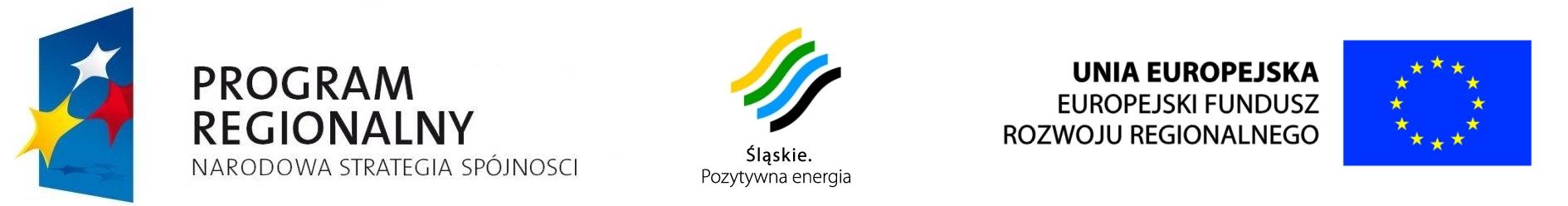 Kardio-Med Silesia Sp. z o. o.ul. Wolności 18241-800 ZabrzeNr rej. 4/Z/2015						Zabrze, dn. 20 marca  2015r.SPECYFIKACJA ISTOTNYCH WARUNKÓW ZAMÓWIENIAPostępowanie o udzielenia zamówienia na„Dostawę zabudowy meblowej medycznej / laboratoryjnej wraz z montażem” w ramach projektu „Utworzenie Śląskiego Parku Technologii Medycznych Kardio-Med Silesia w Zabrzu”Spis treści :Rozdział 1     ZamawiającyRozdział 2     Opis przedmiotu ZamówieniaRozdział 3     Opis sposobu przygotowania ofertyRozdział 4     Opis sposobu obliczania ceny ofertyRozdział 5     Wymagania ZamawiającegoRozdział 6     Dokumenty wymagane od WykonawcówRozdział 7     Kryteria ocenyRozdział 8     Termin realizacji zamówieniaRozdział 9     Składanie ofertRozdział 10   Sposób porozumiewania sięRozdział 11   Termin związania ofertąRozdział 12  Otwarcie, ocena ofert, wybór oferty najkorzystniejszej, unieważnienie postępowaniaRozdział 13   Osoby upoważnione do kontaktów z WykonawcamiRozdział 14   Zagadnienia dotyczące umowy Załączniki (1 – 8)załącznik nr 1   formularz ofertyzałącznik nr 2   oświadczenie Wykonawcyzałącznik nr 3   rzuty kondygnacji -1, 0, 1, 2, projekty branżowezałącznik nr 4   istotne postanowienia umowy załącznik nr 5    wykaz dostawzałącznik nr 6    formularz cenowyzałącznik nr 7    opis przedmiotu zamówienia/parametry techniczne/wymagania/przykładowe meblezałącznik nr 8    aranżacje poszczególnych pomieszczeńZAMAWIAJĄCYKardio-Med Silesia Sp. z o. o.ul. Wolności 182, 41-800 ZabrzeTel. /Fax. 032/ 3733837Strona internetowa : www.kmptm.plAdres e-mail do kontaktów z Zamawiającym: biuro@kmptm.plOPIS  PRZEDMIOTU  ZAMÓWIENIAPrzedmiotem niniejszego postępowania jest dostawa, montaż zabudowy meblowej medycznej / laboratoryjnej wraz z montażem zgodnie z załącznikami nr 6 i nr 7.Zamówienie musi być zrealizowane zgodnie z zgodnie z obowiązującymi przepisami prawa oraz opisem przedmiotu zamówienia – Załącznik nr 7 (specyfikacja techniczna). Wymagania dotyczące przedmiotu zamówienia:Metalowe meble laboratoryjne – zgodność z normami: PN-EN 13150 i PN-EN 14727.Meble metalowe malowane proszkowo farbą epoksydową - farby posiadają atest PZH oraz certyfikat jakości – np. Qualicoat lub równoważny;Dygestorium spełnia wymagania normy: EN 14175.Miejsce realizacji przedmiotu zamówienia: nowobudowany budynek Kardio-Med Silesia Spółka  z o. o.  w Zabrzu róg ulic M. C. Skłodowskiej i Cieszyńskiej.Zamawiający zaleca dokonanie wizji lokalnej.KODY CPV:39180000-7 meble laboratoryjne, 33192000-2 meble medyczneWykluczamy możliwość składania ofert wariantowych. Zamawiający nie dopuszcza składania ofert częściowych.  Wykonawcy mogą składać ofertę wspólnie.Zamawiający dopuszcza realizację zadania przez podwykonawców w zakresie transportu oraz montażu przedmiotu zamówienia.Wykonawca wskaże w ofercie zakres prac wykonywanych przez podwykonawców.Wykonawca ponosi pełną odpowiedzialność za działania podwykonawców.Zamówienie jest współfinansowane ze środków Europejskiego Funduszu Rozwoju Regionalnego w ramach Regionalnego Programu Operacyjnego Województwa Śląskiego na lata 2007-2013, Priorytet  I. Badania i rozwój technologiczny, innowacje i przedsiębiorczość, Działanie 1.3. Transfer technologii i innowacji, projekt „Utworzenie Śląskiego Parku Technologii Medycznych KARDIO-MED SILESIA w Zabrzu”.Zamawiający może unieważnić postępowanie, jeżeli środki pochodzące z Unii Europejskiej, które Zamawiający zamierzał przeznaczyć na sfinansowanie całości lub części zamówienia, nie zostały mu przyznane.III.     OPIS  SPOSOBU  PRZYGOTOWANIA  OFERTYAby oferta mogła brać udział w ocenie powinna spełniać wymogi niniejszej specyfikacji.Oferta składana przez Wykonawcę winna być sporządzona w języku polskim.Ofertę stanowią  załączniki: nr 1, nr 2, nr 5, nr 6, nr 7 oraz inne wymagane SIWZ dokumenty i oświadczenia woli  podpisane przez Wykonawcę.Wykonawca winien spełniać wszystkie warunki wymagane w punkcie V.Oferta winna być podpisana przez osobę upełnomocnioną do reprezentowania Wykonawcy, co musi wynikać z załączonych do oferty dokumentów.Wszystkie kartki Oferty winny być połączone w sposób trwały uniemożliwiający ich wysunięcie się, ponumerowane a każda kartka podpisana /zgodnie z pkt 5/.Wszelkie poprawki lub zmiany w ofercie winny być podpisane własnoręcznie przez osobę podpisującą ofertę /zgodnie z pkt 5/.Zamawiający poprawia oczywiste omyłki rachunkowe, z uwzględnieniem konsekwencji rachunkowych dokonanych poprawek. Przez oczywiste omyłki rachunkowe Zamawiający rozumie wadliwy wynik działania arytmetycznego przy założeniu, że właściwie podana jest liczba jednostek miar i cena jednostkowa netto.Jeżeli cenę oferty podano rozbieżnie słownie i liczbą lub podano różne ceny w różnych częściach oferty, przyjmuje się, że prawidłowo podano ten zapis, który odpowiada dokonanemu obliczeniu ceny.Zamawiający poprawia w ofercie oczywiste omyłki pisarskie.Zamawiający poprawia w ofercie inne omyłki polegające na niezgodności oferty ze specyfikacją istotnych warunków zamówienia, niepowodujące istotnych zmian w treści oferty - niezwłocznie zawiadamiając o tym wykonawcę, którego oferta została poprawiona.Każdy Wykonawca może złożyć tylko jedną ofertę. Ofertę należy umieścić w kopercie zamkniętej w sposób gwarantujący zachowanie w poufności jej treści.Kopertę należy zaadresować na:Śląskie Centrum Chorób Serca w Zabrzu dla Kardio-Med Silesia Sp. z o. o.ul. Wolności 18241-800 Zabrzeoraz oznaczona napisem:„Oferta do postępowania o udzielenia zamówienia na„Dostawę zabudowy meblowej medycznej / laboratoryjnej wraz z montażem”w ramach projektu „Utworzenie Śląskiego Parku Technologii Medycznych Kardio-Med Silesia w Zabrzu”Koperta musi być również opisana nazwą i adresem Wykonawcy.Zamawiający odrzuca ofertę, jeżeli:jej treść nie odpowiada treści specyfikacji istotnych warunków zamówienia (z zastrzeżeniem Rozdziału III pkt 8-11); wykonawca w terminie 3 dni od dnia doręczenia zawiadomienia nie zgodził się na poprawienie omyłki, o której mowa w pkt. 11.zawiera błędy w obliczeniu ceny z zastrzeżeniem pkt.8; Wykonawca nie złożył wyjaśnień lub/oraz nie uzupełnił braków oferty we wskazanym terminie; Ofertę złożył Wykonawca w stosunku do którego otwarto likwidację lub którego upadłość ogłoszono, z wyjątkiem wykonawcy, który po ogłoszeniu upadłości zawarł układ zatwierdzony prawomocnym postanowieniem sądu, jeżeli układ nie przewiduje zaspokojenia wierzycieli przez likwidację majątku upadłego;Oferta złożona po terminie zostanie zwrócona wykonawcy bez otwierania. Wykonawca może zastrzec w ofercie informacje stanowiące TAJEMNICĘ PRZEDSIĘBIORSTWA (wg art. 11 ust. 4 ustawy o zwalczaniu nieuczciwej konkurencji). W tym celu winien:nazwy dokumentów w ofercie stanowiące informacje zastrzeżoną powinny być w wykazie załączników wyróżnione graficznie ,dokumenty stanowiące informacje zastrzeżone winny być spięte i włożone w oddzielną nieprzeźroczystą okładkę, wewnątrz okładki winien być spis zawartości podpisany przez wykonawcęzamawiający nie ponosi odpowiedzialności za następstwa spowodowane brakiem właściwego zabezpieczenia w/w informacji.  IV . OPIS SPOSOBU OBLICZANIA CENY OFERTY.Wykonawca w przedstawionej ofercie winien zaoferować cenę kompletną, jednoznaczną i ostateczną obejmującą wszystkie przewidywane koszty realizacji Przedmiotu zamówienia.Cena oferty powinna być wyrażona w złotych polskich z dokładnością do dwóch miejsc po przecinku.Stawki i ceny wymienione przez Wykonawcę w Ofercie nie będą podlegać korektom w trakcie wykonywania kontraktu, z wyjątkiem przypadków wymienionych w istotnych postanowieniach umowy.Przy wyliczeniu ceny przyjmuje się zasadę, że wartość brutto tworzy cena netto powiększona o podatek VAT. V.    WYMAGANIA ZAMAWIAJĄCEGOO udzielenie zamówienia mogą ubiegać się Wykonawcy, którzy złożyli oświadczenie zgodnie z wzorem z załącznika nr 2 tj. potwierdzające, że : dysponują doświadczeniem zawodowym rozumianym jako zrealizowanie w ciągu 3 ostatnich lat przed upływem terminu składania ofert co najmniej 2 dostaw wraz z montażem mebli medycznych i/lub laboratoryjnych o  wartości minimum 250.000,00 zł każda;posiadają ubezpieczenie od Odpowiedzialności Cywilnej w zakresie prowadzonej działalności na sumę gwarancyjną nie niższą niż  250.000,00 zł.Oferta złożona przez Wykonawcę, nie podlega odrzuceniu na podstawie zapisów Rozdziału III pkt. 15.5). Ocena spełniania warunków udziału w postępowaniu będzie polegała na ocenie czy załączony dokument potwierdza spełnianie warunku udziału w postępowaniu        o udzielenie zamówienia czy nie spełnia. W przypadku Wykonawców składających ofertę wspólnie warunki określone w pkt. 1. 1) i 2) Wykonawcy muszą spełnić wspólnie. VI.   DOKUMENTY WYMAGANE OD WYKONAWCÓWZamawiający wymaga złożenia następujących dokumentów:Wypełniony, podpisany przez osobę/y uprawnioną/e do reprezentowania wykonawcy Formularz oferty stanowiący załącznik nr 1, Aktualny odpis z właściwego rejestru lub z centralnej ewidencji i informacji o działalności gospodarczej, wystawiony nie wcześniej niż 6 miesięcy przed upływem terminu składania ofert;Oświadczenie/a wykonawcy (załącznik nr 2)Wykaz dostaw w zakresie niezbędnym do wykazania spełniania warunku wiedzy i doświadczenia, wykonanych w okresie ostatnich trzech lat przed upływem terminu składania ofert w postępowaniu, z podaniem ich rodzaju i wartości, daty i miejsca wykonania oraz załączeniem dokumentu potwierdzającego, że dostawy zostały wykonane należycie (załącznik nr 5);Opłacona polisa (tj. wraz z informacją lub osobnym dokumentem potwierdzającym opłacenie składki), a w przypadku jej braku innego dokumentu potwierdzającego, że Wykonawca jest ubezpieczony od odpowiedzialności cywilnej w zakresie prowadzonej działalności związanej z przedmiotem zamówienia na sumę gwarancyjną wymaganą zapisami SIWZ.Wypełniony, podpisany przez osobę uprawnioną do reprezentowania Wykonawcy Formularz cenowy stanowiący odpowiednio Załącznik nr 6;Podpisany przez osobę uprawnioną do reprezentowania Wykonawcy Formularz stanowiący odpowiednio Załącznik nr 7 - Parametry techniczne. Metalowe meble laboratoryjne – certyfikat zgodności z normami: PN-EN 13150 i PN-EN 14727Meble metalowe malowane proszkowo farbą epoksydową - atest PZH na farby oraz certyfikat jakości – np. Qualicoat lub równoważny.Dygestorium - certyfikat zgodności z normą EN 14175 potwierdzający spełnienie części 3 przedmiotowej normy.Wykonawcy mogą wspólnie ubiegać się o udzielenie zamówienia, solidarnie odpowiadając za realizację zamówienia. Wówczas Wykonawcy ustanawiają pełnomocnika do reprezentowania ich w postępowaniu o udzielenie zamówienia albo reprezentowania w postępowaniu i zawarcia umowy w sprawie zamówienia publicznego i załączają stosowne pełnomocnictwo do oferty.Zamawiający zwraca się do Wykonawcy o wyjaśnienie niejasności złożonej oferty lub/oraz uzupełnienie braków oferty w określonym przez siebie terminie. Wyjaśnienia i uzupełnienia oferty nie mogą prowadzić do zmiany ceny oferty, z zastrzeżeniem Rozdziału III pkt 8-9.  Uzupełnione dokumenty muszą potwierdzać spełnianie warunków postawionych w siwz na dzień upływu terminu składania ofert.W przypadku gdy Wykonawca dołączy jako załącznik do oferty kopię dokumentu, kopia ta winna być poświadczona za zgodność z oryginałem przez osobę uprawnioną do reprezentowania Wykonawcy. Poświadczenie przez Wykonawcę powinno być opatrzone imienną pieczątką i podpisem osoby upoważnionej, datą i napisem „za zgodność z oryginałem”. W przypadku nieczytelnej kserokopii, zamawiający wezwie Wykonawcę do okazania oryginału dokumentu dla porównania go z przedstawioną nieczytelną kopią.W przypadku Wykonawców składających ofertę wspólnie każdy z Wykonawców musi złożyć oddzielnie dokumenty określone w pkt. 1.2). VII. KRYTERIA OCENY OFERTPrzy wyborze i ocenie złożonych Ofert Zamawiający kierować się będzie następującymi kryteriami:najniższa cenaKryterium ceny będzie rozpatrywane na podstawie ceny podanej przez oferenta w Formularzu ofertyVIII . TERMIN  REALIZACJI  ZAMÓWIENIATermin realizacji zamówienia:  30 dni od daty zawarcia umowy. IX.    MIEJSCE I TERMIN SKŁADANIA OFERTOferty należy składać w siedzibie Kardio-Med Silesia Sp. z o.o., ul. Wolności 182, 41-800 Zabrze. Termin składania ofert upływa dnia  30.03.2015 r. o godz. 10.00.Oferty złożone po tym terminie zostaną niezwłocznie zwrócone Wykonawcom.Jeżeli oferta wpłynie do Zamawiającego pocztą lub inną drogą (np. pocztą kurierską), o terminie złożenia Oferty decyduje termin dostarczenia Oferty do Zamawiającego, a nie termin np. wysłania Oferty listem poleconym lub złożenia zlecenia dostarczenia oferty pocztą kurierską.Wykonawca ponosi wszelkie koszty związane z przygotowaniem i złożeniem oferty.Wykonawca może dokonać modyfikacji lub wycofać złożoną Ofertę, jeśli pisemne powiadomienie o tej modyfikacji lub wycofaniu  zostanie złożone Zamawiającemu przed upływem terminu składania Ofert. Powiadomienie o modyfikacji lub wycofaniu Oferty przez Wykonawcę winno być sporządzone na piśmie i oznaczone odpowiednio: „Modyfikacja” lub „Wycofanie”.Żadna Oferta nie może być modyfikowana lub wycofana po upływie             terminu składania Ofert.X. SPOSÓB POROZUMIEWANIA SIĘWykonawca może zwracać się  pisemnie lub w formie faksu 032/ 3733837 lub elektronicznie (biuro@kmptm.pl) z zapytaniem o wyjaśnienie treści SIWZ.Zamawiający udzieli wyjaśnień niezwłocznie.  Jeżeli udzielone wyjaśnienia doprowadzą do zmiany specyfikacji, to zamawiający przedłuża termin składania ofert o czas niezbędny na  wprowadzenie zmian w dokumentacji postępowania.Zamawiający może również samodzielnie dokonać zmiany specyfikacji z jednoczesnym przedłużeniem terminu składania ofert o czas niezbędny na  wprowadzenie zmian w dokumentacji.Zamawiający przewiduje porozumiewanie się z wykonawcami w formie: faksem, mailem, pisemnie.XI. TERMIN ZWIĄZANIA OFERTĄSkładający ofertę pozostaje nią związany przez okres 60  dni.Bieg terminu związania ofertą rozpoczyna się wraz z upływem terminu składania ofert.Zamawiający może zwrócić się do Wykonawcy z wnioskiem o przedłużenie okresu związania oferty o czas nie dłuższy niż 30 dni.Wykonawca może samodzielnie przedłużyć okres związania oferty.XII. OTWARCIE, OCENA  OFERT, WYBÓR OFERTY NAJKORZYTNIEJSZEJ, UNIEWAŻNIENIE POSTĘPOWANIAOtwarcie ofert nastąpi dnia 30.03.2014r. o godz. 11.00 w siedzibie Śląskiego Centrum Chorób Serca w Zabrzu, ul. M.C. Skłodowskiej 9,  Administracja II piętro Pokój nr .28. Otwarcie ofert jest jawne.Podczas otwarcia ofert podawana jest do wiadomości kwota, którą Zamawiający zamierza przeznaczyć na realizację zamówienia oraz nazwy i adresy Wykonawców wraz z cenami ofert. W przypadku, gdy Wykonawca nie był obecny przy otwarciu ofert Zamawiający prześle, na pisemny wniosek, informację zawierającą nazwy i adresy wykonawców, których oferty zostały otwarte oraz ceny tych ofert.Ocena, porównanie i wybór najkorzystniejszej Oferty ostatecznej będzie przeprowadzone przez Komisję powołaną przez Zamawiającego (w postępowaniach w których jest powołana).Wybór oferty najkorzystniejszej/unieważnienie postępowania podlega zatwierdzeniu przez Zarząd.Jeżeli cena najkorzystniejszej oferty jest wyższa niż kwota, którą Zamawiający może przeznaczyć na realizację zamówienia Zamawiający może unieważnić postępowanie.Jeżeli w postępowaniu nie została złożona żadna oferta lub wszystkie złożone oferty podlegają odrzuceniu Zamawiający unieważnia postępowanie.Informację: o wyborze najkorzystniejszej oferty/unieważnieniu postępowania, wykonawcach których oferty zostały odrzucone zamawiający wyśle niezwłocznie po wyborze najkorzystniejszej oferty do uczestników postępowania.Ogłoszenie o wyniku zostanie również umieszczone w miejscu publicznie dostępnym w siedzibie Zamawiającego i na jego stronie internetowej.XIII. OSOBY UPOWAŻNIONE DO KONTAKTÓW Z WYKONAWCAMIOsobą upoważnioną do kontaktu z Wykonawcami jest : Małgorzata Pietrzak: m.pietrzak@kmptm.pl; biuro@kmptm.plXIV.  ZAGADNIENIA DOTYCZĄCE UMOWYIstotne postanowienia  jakie zawiera umowa i przewidywane możliwości oraz warunki dokonania w niej zmian zawiera załącznik nr 4.Wykonawca jest zobowiązany stawić się w Śląskim Centrum Chorób Serca w Zabrzu w pokoju 2.C.28 w terminie 3 dni roboczych (pn-pt w godzinach od 8.00 do 16.00) od dnia zawiadomienia o wyborze oferty najkorzystniejszej celem podpisania umowy.W przypadku, gdy wybrany Wykonawca  nie stawi się zgodnie z pkt 2 Zamawiający ma prawo zawrzeć umowę z Wykonawcą, którego oferta znajduje się na następnym miejscu wg kryteriów oceny ofert.Jeżeli oferta Wykonawców, składających ofertę wspólnie, zostanie uznana za najkorzystniejszą, przed zawarciem umowy w sprawie zamówienia publicznego przedłożą oni na żądanie Zamawiającego umowę regulującą współpracę tych Wykonawców, zawierającą w swojej treści co najmniej następujące postanowienia:zawiązania porozumienia co najmniej na czas nie krótszy niż czas trwania umowy w sprawie zamówienia publicznego,wskazanie Pełnomocnika, jako podmiot dokonujący rozliczeń,zapis o wspólnej i solidarnej odpowiedzialności w zakresie realizowanego zamówienia,zakaz zmiany Partnerów (Wykonawców) wspólnie realizujących dane zamówienie publiczne w trakcie obowiązywania umowy w sprawie zamówienia publicznego.W sprawach nie unormowanych niniejszą dokumentacją ma zastosowanie:kodeks cywilnyRegulamin udzielania zamówień ZamawiającegoZatwierdzamAdam KonkaPrezes ZarząduKardio-Med Silesia Sp. z o. o.Załącznik nr 1(nazwa Wykonawcy)                                                     data ..................................FORMULARZ OFERTYW odpowiedzi na ogłoszenie o Postępowaniu o udzielenia zamówienia na „Dostawę zabudowy meblowej medycznej / laboratoryjnej wraz z montażem” w ramach projektu „Utworzenie Śląskiego Parku Technologii Medycznych Kardio-Med Silesia w Zabrzu” oferujemy wykonanie przedmiotu zamówienia w zakresie objętym Specyfikacją Istotnych Warunków Zamówienia za cenę:cena brutto ………….…….. złotych, stawka VAT ……Słownie cena brutto:………………………………………………………....Termin płatności – do 45 dni licząc od dnia otrzymania faktury przez Zamawiającego. Oświadczamy, że spełniamy wszystkie wymagania zawarte w Specyfikacji Istotnych Warunków Zamówienia i przyjmujemy je bez zastrzeżeń oraz, że otrzymaliśmy wszystkie konieczne informacje potrzebne do przygotowania oferty. Oświadczamy, że wszystkie złożone przez nas dokumenty są zgodne z aktualnym stanem prawnym i faktycznym.Oświadczamy, że uważamy się za związanych niniejszą ofertą na czas wskazany w specyfikacji istotnych warunków zamówienia.Oświadczamy, że zawarty w specyfikacji istotnych warunków zamówienia projekt umowy został przez nas zaakceptowany i w przypadku wyboru naszej oferty – deklarujemy gotowość podpisania umowy na warunkach określonych w projekcie umowy stanowiących załącznik nr 4 do SIWZ  w miejscu i terminie wyznaczonym przez zamawiającego.Oświadczam, że dysponuję dokumentami dopuszczającymi oferowany przedmiot zamówienia do obrotu na terenie kraju i zobowiązuję się do ich dostarczenia na każde wezwanie Zamawiającego, w terminie przez niego wskazanym.Podwykonawcom zlecę nw. zadania:………………………………………..………………………………………..………………………………………..Oświadczam, że ponoszę pełną odpowiedzialność za działania podwykonawców.Nasz adres e-mail do odbierania korespondencji: ...................................Nasz nr faksu ……………………………………Termin wykonania: 30 dni od daty zawarcia umowy.Oferowany okres gwarancji: …………. (min. 24 m-ce)  licząc od daty odbioru końcowego.Załącznikami do niniejszej oferty są :........................................................................................................................................................................................................             .........................................................(podpis upełnomocnionego przedstawiciela)Załącznik nr 2……………………………(pieczęć adresowa Wykonawcy)OŚWIADCZENIEI.  Składając ofertę oświadczam, że:Posiadam niezbędną wiedzę i doświadczenie konieczne dla realizacji zamówienia.Dysponuję odpowiednim potencjałem technicznym oraz osobami zdolnymi do wykonania zamówienia. Znajduję się w sytuacji ekonomicznej i finansowej umożliwiającej mi realizację zamówienia.Oferta złożona przez Wykonawcę, którego reprezentuję nie podlega odrzuceniu na podstawie zapisów Rozdziału III pkt. 15.5). ..................................., dn. ........................                         ...........................................................						       (podpis upełnomocnionego przedstawiciela) Załącznik nr 3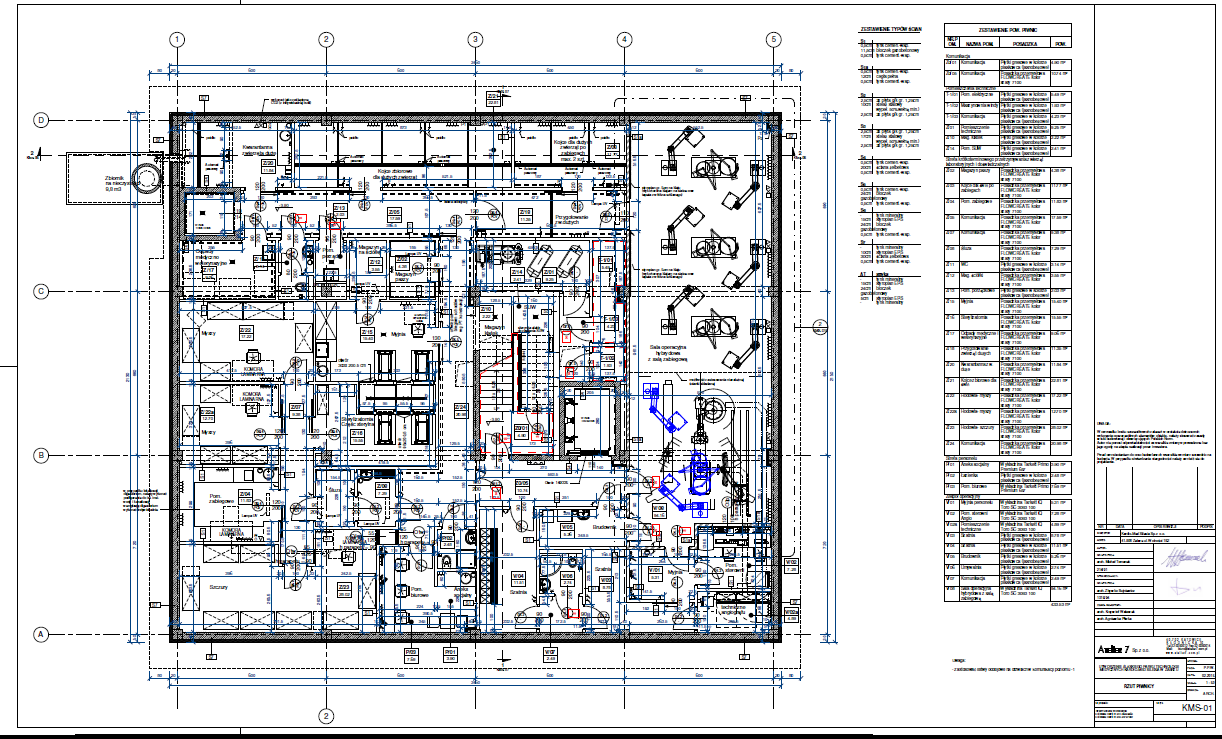 Rzut kondygnacji -1Załącznik nr 3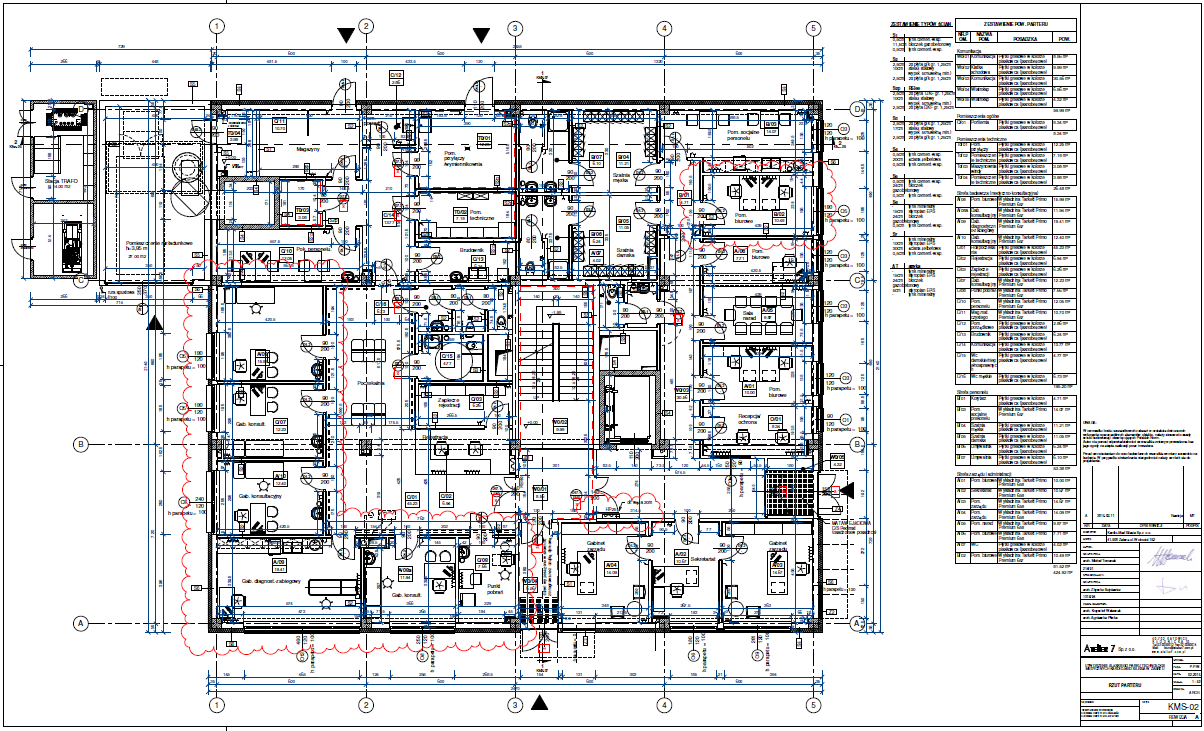 Rzut kondygnacji 0Załącznik nr 3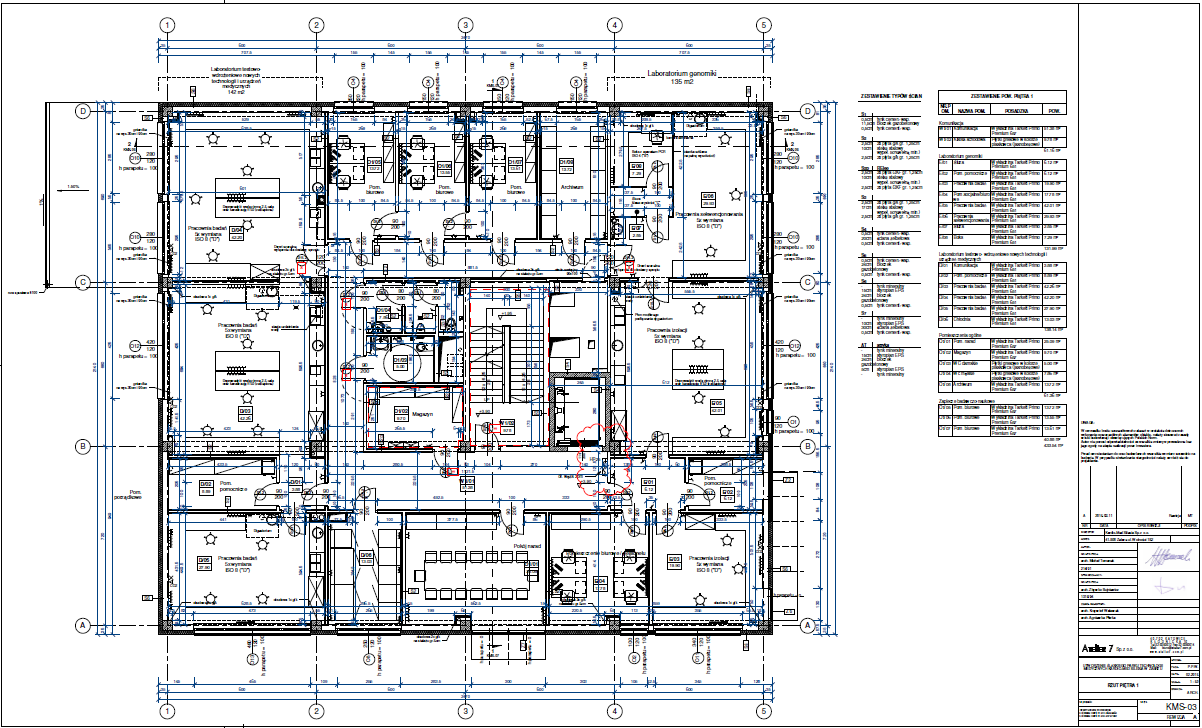 Rzut kondygnacji 1Załącznik nr 3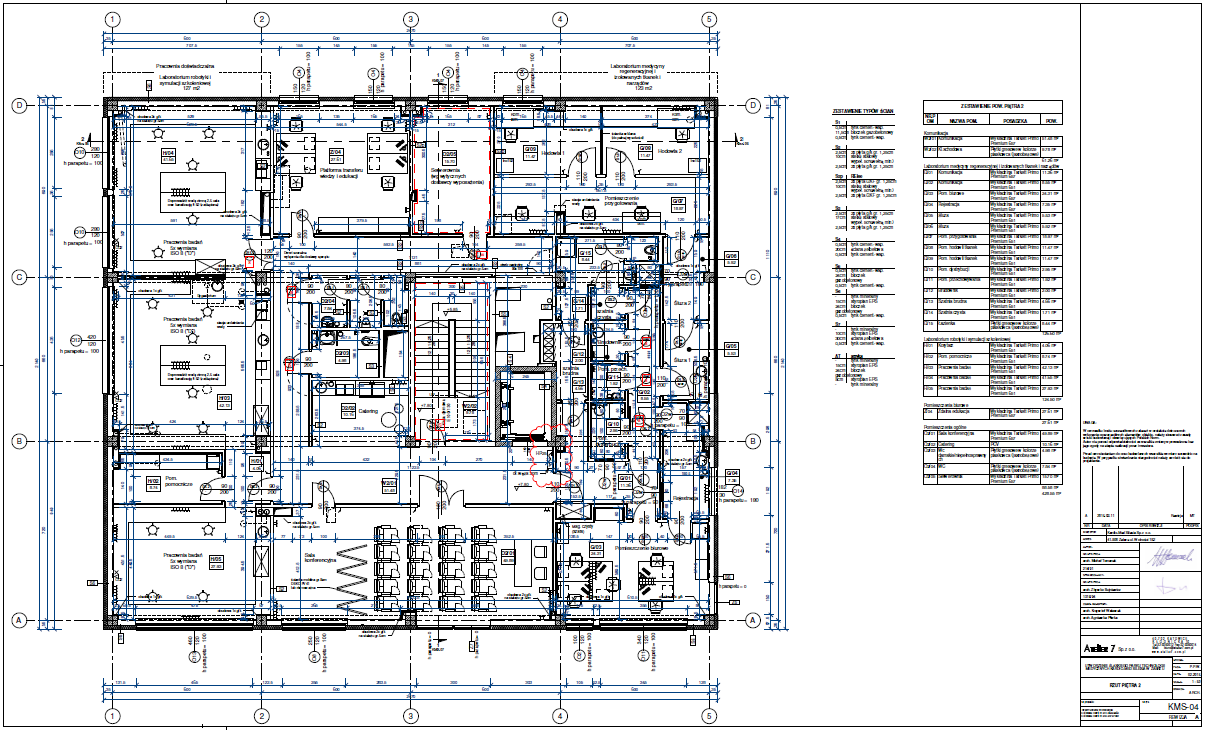 Rzut kondygnacji 2Projekty branżowe stanowią odrębny załącznik nr 3Załącznik nr 4(istotne postanowienia umowy)UMOWA  NR …………./15zawarta w  dniu ................................w  .............................. pomiędzy .Kardio-Med Silesia Spółka  z o. o. z siedzibą w Zabrzu, ul. Wolności 182, zarejestrowana w Rejestrze Przedsiębiorców Krajowego Rejestru Sadowego prowadzonym przez Sąd Rejonowy w Gliwicach, X Wydział Gospodarczy Krajowego Rejestru Sądowego pod numerem KRS 0000396540, NIP 648-276-15-15, Regon 242742607 reprezentowaną przez: Adama Konkę – Prezesa Zarządua  ………………………………………………………………………………………………………………………………………………reprezentowaną przez: …………………………………zwaną dalej Wykonawcą§ 1 Przedmiotem niniejszej Umowy jest dostawa oraz montaż zabudowy meblowej medycznej / laboratoryjnej do nowobudowanego obiektu położonego w Zabrzu na rogu ul. M.C. Skłodowskiej i Cieszyńskiej, zawartych w Załączniku nr 1.Przedmiot umowy jest szczegółowo określony w SIWZ oraz w ofercie Wykonawcy. Wykonawca oświadcza, że ze względu na charakter obiektu jest świadomy, iż meble winny być fabrycznie nowe, wykonane z dołożeniem najwyższej staranności oraz z materiałów najwyższej jakości. Jeżeli zgodnie z warunkami SIWZ wykonanie przedmiotu umowy wymaga uzgodnienia z Zamawiającym wyłącznie upoważnionym do dokonania uzgodnień jest ……………………………………………….W przypadku gdy Wykonawcą jest konsorcjum, członkowie konsorcjum są dłużnikami i wierzycielami solidarnymi zobowiązań i praw wynikających z umowy.§ 2 Termin dostawy: 30 dni od daty zawarcia umowy.Ze względu na fakt, że dostawa i montaż będą odbywały się w obiekcie jeszcze nie oddanym do użytkowania, Wykonawca jest zobowiązany do skoordynowania swoich działań z działaniami Generalnego Wykonawcy obiektu, jak również jest zobowiązany do zachowania szczególnej ostrożności i przestrzegania zasad bezpieczeństwa i higieny pracy przy wykonywaniu prac w tego rodzaju obiekcie. Przystąpienie do montażu zostanie potwierdzone protokolarnym odbiorem pomieszczeń przez Wykonawcę.Wykonawca ponosi wyłączną odpowiedzialność za pracowników i podwykonawców którymi się posługuje przy realizacji umowy. Wykonawca jest zobowiązany do szczególnej dbałości o takie wykonywanie prac, by nie doprowadzić do uszkodzenia obiektu. Wykonawca ponosi odpowiedzialność za szkody wyrządzone w obiekcie przez siebie lub osoby za pomocą których realizuje umowę. Zamawiający ma prawo potrącenia wartości tych szkód z wynagrodzenia Wykonawcy. Wykonawca ma prawo wstępu i poruszania się w obiekcie jedynie w zakresie, w jakim jest to niezbędne do prawidłowego wykonania umowy. § 3 1. Wykonawca zgłosi do odbioru przedmiot umowy faksem na nr 032 373 38 37 Zamawiający ma 3 dni na wyznaczenie terminu odbioru oraz 3 dni na dokonanie czynności odbiorowych. 2. Termin wykonania umowy Strony będą uważać za dotrzymany jeżeli zgłoszenie przedmiotu umowy do odbioru końcowego nastąpi w terminie określonym w § 2 ust.1 i bezpośrednio w jego wyniku Zamawiający podpisze protokół odbioru bez zastrzeżeń. 3. Jeżeli wskutek czynności odbiorowych Zamawiający ma zastrzeżenia co do wykonania przedmiotu umowy, w szczególności co do ilości, jakości lub zgodności z umową, Zamawiający ma prawo wyznaczenia Wykonawcy terminu na usunięcie wad/niezgodności, zachowując prawo do naliczania kar umownych za zwłokę w wykonaniu przedmiotu umowy. 4. Jeżeli zwłoka Wykonawcy w wykonaniu przedmiotu umowy lub w usuwaniu wad/niezgodności trwa dłużej niż 7 dni to Zamawiający ma prawo odstąpić od umowy wedle swego uznania w części lub w całości i obciążyć Wykonawcę karą umowną za zwłokę oraz za odstąpienie od umowy. § 4 Za wykonanie przedmiotu umowy Wykonawcy przysługuje wynagrodzenie w kwocie: ……………………. zł brutto. Wynagrodzenie obejmuje wszelkie koszty związane z realizacją umowy. Wynagrodzenie będzie płatne na podstawie prawidłowo wystawionej faktury VAT, wystawionej w oparciu o podpisany przez Zamawiającego bez zastrzeżeń protokołu odbioru końcowego. Wynagrodzenie będzie płatne przelewem na rachunek bankowy Wykonawcy w terminie do 45 dni od dnia otrzymania faktury wystawionej przez Wykonawcę. Strony postanawiają, iż zapłata następuje w dniu obciążenia rachunku bankowego Zamawiającego. § 5 Wykonawca udziela ….-miesięcznej gwarancji na przedmiot umowy. W ramach gwarancji Wykonawca stawi się w siedzibie Zamawiającego celem ustalenia zakresu wad w ciągu 3 dni od dnia zgłoszenia reklamacji faksem na nr …………………. lub mailem na adres ………….……….. Wady winny być usunięte maksymalnie w terminie do 7 dni licząc od dnia zgłoszenia reklamacji. W przypadku opóźnienia w wykonaniu obowiązku Wykonawcy opisanego w ust. 2 lub w ust. 3 powyżej 3 dni Zamawiający ma prawo dokonać usunięcia wady za pomocą osób trzecich, a kosztami usunięcia obciążyć Wykonawcę, zachowując prawo do naliczenia kar umownych. § 6Wykonawca nie może bez zgody Zamawiającego przenieść wierzytelności wynikających z niniejszej umowy na osoby trzecie. § 7 1. Wykonawca zapłaci Zamawiającemu kary umowne:a) za zwłokę w wykonaniu przedmiotu umowy w wysokości 0,1% wynagrodzenia netto  za każdy dzień zwłoki, a w przypadku gdy zwłoka przekroczy 5 dni roboczych (dni od poniedziałku do piątku) począwszy od szóstego dnia wysokość kary wynosić będzie 0,5% wynagrodzenia netto dziennie, b) za zwłokę w usunięciu wad przedmiotu umowy w okresie gwarancji w wysokości 0,1% wynagrodzenia netto za każdy dzień zwłoki, c) z tytułu odstąpienia od umowy z przyczyn występujących po stronie Wykonawcy w wysokości 10% wynagrodzenia netto. 2. Strony zastrzegają sobie prawo dochodzenia roszczenia uzupełniającego na zasadach ogólnych, jeżeli wartość szkody przewyższa ustalona umową wysokość kar umownych. § 8 1. Zmiana postanowień umowy może nastąpić za zgodą obu Stron wyrażoną na piśmie pod rygorem nieważności takiej zmiany. 2. Zamawiający przewiduje możliwość zmiany umowy w szczególności w następujących przypadkach i zakresie: a) przesunięcie terminu wykonania umowy ze względu na postęp prac na obiekcie, na który przedmiot umowy ma być dostarczony, z tym, że nie więcej niż o 4 miesiące, b) zmiana terminu wykonania umowy z przyczyn niezawinionych przez  Wykonawcę, z tym, że nie więcej niż o 4 miesiące, c) ograniczenie przedmiotu umowy maksymalnie do 20 % wartości przedmiotu umowy w sytuacji gdy realizacja części przedmiotu umowy nie będzie leżeć w interesie Zamawiającego; w takim przypadku wynagrodzenie zostanie pomniejszone w oparciu o ceny jednostkowe w Załączniku nr 1 .d) zmiana wymiarów lub kształtu mebli w przypadku, gdy zmiana będzie spowodowana koniecznością dopasowania mebli do faktycznego stanu pomieszczeń, do których meble są przeznaczone lub gdy zmiana ta przyczyni się do zwiększenia funkcjonalności mebli, przy czym wynagrodzenie Wykonawcy nie może ulec zwiększeniu.e)  obniżenia ceny przedmiotu zamówienia, lecz nie więcej niż o 20% wartości przedmiotu umowy.§ 9 Właściwym dla rozpoznania sporów wynikłych na tle realizacji niniejszej umowy jest sąd właściwy dla siedziby Zamawiającego. § 10Umowę sporządzono w dwóch jednobrzmiących egzemplarzach, po jednym dla każdej ze Stron. Wykonawca: 							    Zamawiający:Załącznik nr 5..............................................     Pieczątka WykonawcyWykaz dostaw/spełniających wymogi specyfikacji istotnych warunków zamówienia/ ................................                            ...............................................        Data							podpis Wykonawcy……………………………..Załącznik nr 6Zadanie nr  1 Zestawienie zabudowy meblowej medycznej / laboratoryjnejW siwz podano orientacyjne wymiary wynikające z dokumentacji. Przed realizacją należy dokonać pomiarów na miejscu.														Podpis WykonawcyZałącznik nr 71. WYPOSAŻENIE RUCHOME:- Taboret medyczny 	Chromowany z pneumatyczną regulacją wysokości, zmywalny na kółkach.Wysokość: 59-85 cm, szerokość siedziska 35 cm- Fotel medyczny Fotel medyczny lekarski wysoki z oparciem i obręczą pod nogi, tapicerowany z pneumatyczną regulacją wysokości, zmywalny, na stopkach. Zakres regulacji wysokości  60 - 85 cm.2. WYPOSAŻENIE STAŁE:- PIWNICAV/05 BrudownikStół przyścienny narożny  o wymiarach (dł. x gł. x wys.) 1500/2200x700x890 mm. Blat wykonany ze stali nierdzewnej kwasoodpornej. W blacie znajduje się umywalka ze stali nierdzewnej kwasoodpornej o wymiarach 400x400x200 mm (szczelnie wspawana) oraz otwór na armaturę (armatura poza zakresem dostawy), jak również zlew jednokomorowy 400x400x200mm. Cała konstrukcja stołu oparta na stelażach nośnych wykonanych z wysoko gatunkowej stali o profilach zamkniętych prostokątnych, pokrytych proszkową farbą epoksydową, zakończonych regulowanymi nóżkami z tworzywa sztucznego z możliwością poziomowania oraz regulacji wysokości - typoszereg C. Pod blatem  znajduje się podwieszana metalowa szafka ze stali ocynkowanej malowanej proszkowo (kolor RAL 7035): szer. 900 mm (2 drzwi - instalacyjna) – 1 szt. Zawiasy z cichym domykiem. Nad blatem znajduje się półka wisząca ze stali nierdzewnej o wym. 1000x350x20mm. Z/02 Magazyn paszyAżurowy podest pod paszę wykonany z wysokogatunkowej stali o profilach zamkniętych prostokątnych, pokrytych farbą epoksydową, o wym. 100x650x900 – 4sztZ/04 Pomieszczenie ZabiegoweStół przyścienny narożny  o wymiarach (dł. x gł. x wys.) 2300/3500x750x890 mm. Blat wykonany ze stali nierdzewnej kwasoodpornej.  Blat po lewej stronie ścięty pod kątem 45°. Odległość między blatami w lustrzanym odbiciu 850mm. W blacie znajduje się umywalka ze stali nierdzewnej kwasoodpornej o wymiarach 400x400x200 mm (szczelnie wspawana) oraz otwór na armaturę (armatura poza zakresem dostawy), jak również zlew dwukomorowy o wym. 400x400x200mm szczelnie wspawany wraz z armaturą. Cała konstrukcja stołu oparta na stelażach nośnych wykonanych z wysoko gatunkowej stali o profilach zamkniętych prostokątnych, pokrytych proszkową farbą epoksydową, zakończonych regulowanymi nóżkami z tworzywa sztucznego z możliwością poziomowania oraz regulacji wysokości - typoszereg C. Pod blatem  znajduje się podwieszana metalowa szafka ze stali ocynkowanej malowanej proszkowo (kolor RAL 7035): szer. 900 mm (2 drzwi - instalacyjna) – 1 szt. Zawiasy z cichym domykiem.Stół przyścienny o wymiarach (dł. x gł. x wys.) 2500x750x890 mm. Blat wykonany ze stali nierdzewnej kwasoodpornej. Blat po prawej stronie ścięty pod kątem 45°. Cała konstrukcja stołu oparta na stelażach nośnych wykonanych z wysoko gatunkowej stali o profilach zamkniętych kwadratowych, pokrytych proszkową farbą epoksydową, zakończonych regulowanymi nóżkami z tworzywa sztucznego z możliwością poziomowania oraz regulacji wysokości - typoszereg C. Nad blatem znajdują się 2 półki ścienne ze stali nierdzewnej kwasoodpornej o wymiarach (dł. x gł. x wys.) 1000x300x20 mm oparte na konstrukcji wsporczej L-kształtnej wykonanej ze stali malowanej proszkowo.Stół – dostawka mobilna do stołu z pozycji nr 2; o wymiarach (dł. x gł. x wys.) 700x600x890 mm. Blat wykonany ze stali nierdzewnej kwasoodpornej. Cała konstrukcja stołu oparta na stelażu nośnych wykonanych z wysoko gatunkowej stali o profilach zamkniętych kwadratowych, pokrytych proszkową farbą epoksydową, na kółkach z możliwością blokady – typoszereg H. Stół wyposażony w system 2 haczyków umożliwiający prostopadłe połączenie mobilnej dostawki ze stołem przyściennym z pozycji nr 2.Nad blatem znajduje się półka wisząca ze stali nierdzewnej o wym. 1000x350x20mm.Pod blatem  znajdują się metalowe szafki jezdne (asystory) ze stali ocynkowanej malowanej proszkowo (kolor RAL 7035): szer. 450 mm (3 szuflady) – 3 szt. Prowadnice z cichym domykiem.Z/10 Magazyn klatekPodest do przechowywania klatek wykonany z blachy 1,5mm nierdzewnej oczkowanej o wym. 50x1000x1100mm – 3sztZ/12 Magazyn na ściółkęAżurowy podest na ściółkę wykonany z wysokogatunkowej stali o profilach zamkniętych prostokątnych, pokrytych farbą epoksydową, o wym. 100x1200x1150 – 2sztZ/15 MyjniaStół przyścienny o wymiarach (dł. x gł. x wys.) 1600x750x890 mm. Blat wykonany ze stali nierdzewnej kwasoodpornej. W blacie znajduje się umywalka ze stali nierdzewnej kwasoodpornej o wymiarach 400x400x200 mm (szczelnie wspawana) oraz otwór na armaturę (armatura poza zakresem dostawy). Cała konstrukcja stołu oparta na stelażu nośnym wykonanym z wysoko gatunkowej stali o profilach zamkniętych prostokątnych, pokrytych proszkową farbą epoksydową, zakończonych regulowanymi nóżkami z tworzywa sztucznego z możliwością poziomowania oraz regulacji wysokości - typoszereg C. Pod blatem  znajduje się podwieszana metalowa szafka ze stali ocynkowanej malowanej proszkowo  (kolor RAL 7035): szer. 900 mm (2 drzwi - instalacyjna) – 1 szt. Zawiasy z cichym domykiem.Z/16 Sterylizatornia Regał wykonany ze stali nierdzewnej posiadający atest PZH. Konstrukcja wykonana ze stelaży wykonanych z wysokogatunkowej stali o profilach typu C. Półki metalowe z możliwością regulacji wysokości.Z/17 Odpady medyczno-weterynaryjneKontener zgodny z DIN30700 / EN 840 o min. ładowności pojemnika 250kg i pojemności 660l. Opróżnianie zarówno za pomocą systemu grzebieniowego i DIN. Odporny na UV, zimno, nagrzewanie i chemikalia, z wygodnymi uchwytami. Zestawy kołowe z pełnym ogumieniem. Wszystkie części metalowe ocynkowane w celu ochrony przed korozją. Po okresie gwarancji nadaje się do recyklingu. – 4sztZ/20 Kwarantanna zwierzęta dużeStół przyścienny ze zlewem o wymiarach (dł. x gł. x wys.) 1600x600x890 mm. Blat wykonany ze stali nierdzewnej kwasoodpornej. W blacie znajduje się umywalka ze stali nierdzewnej kwasoodpornej o wymiarach 400x340x200 mm (szczelnie wspawana) oraz otwór na armaturę (armatura poza zakresem dostawy), jak również zlew jednokomorowy o wym. 400x400x200mm wraz z armaturą. Cała konstrukcja stołu oparta na stelażu nośnym wykonanym z wysoko gatunkowej stali o profilach zamkniętych prostokątnych, pokrytych proszkową farbą epoksydową, zakończonych regulowanymi nóżkami z tworzywa sztucznego z możliwością poziomowania oraz regulacji wysokości - typoszereg C. Pod blatem  znajdują się podwieszane metalowa szafki ze stali ocynkowanej malowanej proszkowo  (kolor RAL 7035): szer. 900 mm (2 drzwi - instalacyjna) – 1 szt.  Zawiasy z cichym domykiem.- I PIĘTROD/03 Pracownia BadańStół przyścienny narożny  o wymiarach (dł. x gł. x wys.) 4300/5900x750x890 mm. Blat wykonany ze stali nierdzewnej kwasoodpornej. Cała konstrukcja stołu oparta na stelażach nośnych wykonanych z wysoko gatunkowej stali o profilach zamkniętych prostokątnych, pokrytych proszkową farbą epoksydową, zakończonych regulowanymi nóżkami z tworzywa sztucznego z możliwością poziomowania oraz regulacji wysokości - typoszereg C. Pod blatem  znajdują się metalowe szafki jezdne (asystory) ze stali ocynkowanej malowanej proszkowo (kolor RAL 7035): szer. 450 mm (3 szuflady) – 3 szt. Prowadnice z cichym domykiem.Nad blatem znajdują się 2 półki ścienne ze stali nierdzewnej kwasoodpornej o wymiarach (dł. x gł. x wys.) 1000x300x20 mm oparte na konstrukcji wsporczej L-kształtnej wykonanej ze stali malowanej proszkowo.Dygestorium o wymiarach zewnętrznych (szer. x gł. x wys.): 1280x940x2325/2575 mm (wysokość z zamkniętym/otwartym oknem), ściany boczne komory manipulacyjnej ze stali malowanej proszkowo farbą epoksydową chemoodporną, ściany zewnętrzne wykonane ze stali ocynkowanej malowanej proszkowo farbą epoksydową, blat roboczy ze stali nierdzewnej z podniesionym obrzeżem z 4 stron z szczelnie wspawanym zlewikiem ze stali nierdzewnej; listwa armaturowa: 2 x zawór wody zimnej, 2 x gniazda prądowe (2x16A~230V w wykonaniu IP 44), sterowanie oświetleniem dygestorium z panela czujnika przepływu; dolna szafka malowana proszkowo, wentylowana o podwyższonej odporności chemicznej, kuweta PP, czujnik powietrza typu Q – flow.Stół przyścienny ze zlewami o wymiarach (dł. x gł. x wys.) 4600x600x890 mm. Blat wykonany ze stali nierdzewnej kwasoodpornej. W blacie znajdują się 2 zlewy ze stali nierdzewnej kwasoodpornej o wymiarach 400x340x200 mm (szczelnie wspawane) z chemoodporną laboratoryjną armaturą (woda ciepła/zimna) – 1 szt. oraz umywalka ze stali nierdzewnej kwasoodpornej o wymiarach 400x340x200 mm (szczelnie wspawana) + otwór na armaturę (armatura poza zakresem dostawy). Cała konstrukcja stołu oparta na stelażach nośnych wykonanych z wysoko gatunkowej stali o profilach zamkniętych prostokątnych, pokrytych proszkową farbą epoksydową, zakończonych regulowanymi nóżkami z tworzywa sztucznego z możliwością poziomowania oraz regulacji wysokości - typoszereg C. Pod blatem  znajdują się podwieszane metalowe szafki ze stali ocynkowanej malowanej proszkowo  (kolor RAL 7035): szer. 1200 mm (2 drzwi - instalacyjna) – 1 szt., szer. 900 mm (2 drzwi – instalacyjna) – 1 szt. Nad blatem znajdują się 2 szafki naścienne o wymiarach (dł. x gł. x wys.) 900x320x630 mm (2 drzwi, wewnątrz półka). Zawiasy z cichym domykiem.Szafa o wymiarach (dł. x gł. x wys.) 900x500x2070 mm na nóżkach stalowych o wys. 150 mm. Szafa wykonana ze stali ocynkowanej malowanej proszkowo (kolor RAL 7035) z 2 drzwiami metalowymi zamykanymi na klucz, każde drzwi zamykane niezależnie, wewnątrz szafy 4 półki metalowe.Stół wyspowy  o wymiarach (dł. x gł. x wys.) 3000x1400x890 mm. Blat wykonany ze stali nierdzewnej kwasoodpornej.  W blacie umieszczono mały zlewik ze stali nierdzewnej (szczelnie wspawany) oraz nablatową chemoodporną laboratoryjną wylewkę (woda zimna). Na środkowej części blatu znajduje się nadstawka  o łącznej długości 1500 mm (kolumny stalowe połączone stalowymi półkami, w kolumnach umieszczono 3 podwójne gniazdka sieciowe). Cała konstrukcja stołu oparta na stelażach nośnych wykonanych z wysoko gatunkowej stali o profilach zamkniętych prostokątnych, pokrytych proszkową farbą epoksydową, zakończonych regulowanymi nóżkami z tworzywa sztucznego z możliwością poziomowania oraz regulacji wysokości - typoszereg C. Pod blatem  znajdują się podwieszane metalowe szafki ze stali ocynkowanej malowanej proszkowo  (kolor RAL 7035): szer. 450 mm (3 szuflady) – 6 szt. Prowadnice z cichym domykiem.D/04 Pracownia BadańStół przyścienny narożny  o wymiarach (dł. x gł. x wys.) 6800/6200/3300x750x890 mm (uwaga: fragment blatu o dł. 3300 mm o głębokości 600 mm) . Blat wykonany ze stali nierdzewnej kwasoodpornej. W blacie znajdują się 2 zlewy ze stali nierdzewnej kwasoodpornej o wymiarach 400x340x200 mm (szczelnie wspawane) z chemoodporną laboratoryjną armaturą (woda ciepła/zimna) – 1 szt. oraz umywalka ze stali nierdzewnej kwasoodpornej o wymiarach 400x340x200 mm (szczelnie wspawana) + otwór na armaturę (armatura poza zakresem dostawy).  Cała konstrukcja stołu oparta na stelażach nośnych wykonanych z wysoko gatunkowej stali o profilach zamkniętych prostokątnych, pokrytych proszkową farbą epoksydową, zakończonych regulowanymi nóżkami z tworzywa sztucznego z możliwością poziomowania oraz regulacji wysokości - typoszereg C. Pod blatem  znajdują się podwieszane metalowe szafki ze stali ocynkowanej malowanej proszkowo (kolor RAL 7035): szer. 1200 mm (2 drzwi - instalacyjna) – 1 szt., szer. 900 mm (2 drzwi - instalacyjna) – 1 szt. oraz metalowe szafki jezdne (asystory) ze stali ocynkowanej malowanej proszkowo (kolor RAL 7035): szer. 450 mm (3 szuflady) – 3 szt.  Nad blatem znajdują się 2 szafki naścienne o wymiarach (dł. x gł. x wys.) 900x320x630 mm (2 drzwi, wewnątrz półka) oraz 2 półki ścienne ze stali nierdzewnej kwasoodpornej o wymiarach (dł. x gł. x wys.) 1000x300x20 mm oparte na konstrukcji wsporczej L-kształtnej wykonanej ze stali malowanej proszkowo. Zawiasy i prowadnice z cichym domykiemSzafa o wymiarach (dł. x gł. x wys.) 900x500x2070 mm na nóżkach stalowych o wys. 150 mm. Szafa wykonana ze stali ocynkowanej malowanej proszkowo (kolor RAL 7035) z 2 drzwiami metalowymi zamykanymi na klucz, każde drzwi zamykane niezależnie, wewnątrz szafy 4 półki metalowe.Stół wyspowy  o wymiarach (dł. x gł. x wys.) 3000x1400x890 mm. Blat wykonany ze stali nierdzewnej kwasoodpornej.  W blacie umieszczono mały zlewik ze stali nierdzewnej (szczelnie wspawany) oraz nablatową chemoodporną laboratoryjną wylewkę (woda zimna). Na środkowej części blatu znajduje się nadstawka  o łącznej długości 1500 mm (kolumny stalowe połączone stalowymi półkami, w kolumnach umieszczono 3 podwójne gniazdka sieciowe). Cała konstrukcja stołu oparta na stelażach nośnych wykonanych z wysoko gatunkowej stali o profilach zamkniętych prostokątnych, pokrytych proszkową farbą epoksydową, zakończonych regulowanymi nóżkami z tworzywa sztucznego z możliwością poziomowania oraz regulacji wysokości - typoszereg C. Pod blatem  znajdują się podwieszane metalowe szafki ze stali ocynkowanej malowanej proszkowo  (kolor RAL 7035): szer. 450 mm (3 szuflady) – 6 szt. Prowadnice z cichym domykiem.D/05 Pracownia BadańStół przyścienny narożny  o wymiarach (dł. x gł. x wys.) 6300/4500x750x890 mm. Blat wykonany ze stali nierdzewnej kwasoodpornej. Cała konstrukcja stołu oparta na stelażach nośnych wykonanych z wysoko gatunkowej stali o profilach zamkniętych prostokątnych, pokrytych proszkową farbą epoksydową, zakończonych regulowanymi nóżkami z tworzywa sztucznego z możliwością poziomowania oraz regulacji wysokości - typoszereg C. Pod blatem  znajdują się metalowe szafki jezdne (asystory) ze stali ocynkowanej malowanej proszkowo (kolor RAL 7035): szer. 450 mm (3 szuflady) – 2 szt. Prowadnice z cichym domykiem.Nad blatem znajdują się 2 półki ścienne ze stali nierdzewnej kwasoodpornej o wymiarach (dł. x gł. x wys.) 1000x300x20 mm oparte na konstrukcji wsporczej L-kształtnej wykonanej ze stali malowanej proszkowo.Dygestorium o wymiarach zewnętrznych (szer. x gł. x wys.): 1280x940x2325/2575 mm (wysokość z zamkniętym/otwartym oknem), ściany boczne komory manipulacyjnej ze stali malowanej proszkowo farbą epoksydową chemoodporną, ściany zewnętrzne wykonane ze stali ocynkowanej malowanej proszkowo farbą epoksydową, blat roboczy ze stali nierdzewnej z podniesionym obrzeżem z 4 stron z szczelnie wspawanym zlewikiem ze stali nierdzewnej; listwa armaturowa: 2 x zawór wody zimnej, 2 x gniazda prądowe (2x16A~230V w wykonaniu IP 44), sterowanie oświetleniem dygestorium z panela czujnika przepływu; dolna szafka malowana proszkowo, wentylowana o podwyższonej odporności chemicznej, kuweta PP, czujnik powietrza typu Q – flow.Szafa o wymiarach (dł. x gł. x wys.) 900x500x2070 mm na nóżkach stalowych o wys. 150 mm. Szafa wykonana ze stali ocynkowanej malowanej proszkowo (kolor RAL 7035) z 2 drzwiami metalowymi zamykanymi na klucz, każde drzwi zamykane niezależnie, wewnątrz szafy 4 półki metalowe.Stół przyścienny ze zlewami o wymiarach (dł. x gł. x wys.) 2100x600x890 mm. Blat wykonany ze stali nierdzewnej kwasoodpornej. W blacie znajdują się 2 zlewy ze stali nierdzewnej kwasoodpornej o wymiarach 400x340x200 mm (szczelnie wspawane) z chemoodporną laboratoryjną armaturą (woda ciepła/zimna) – 1 szt. oraz umywalka ze stali nierdzewnej kwasoodpornej o wymiarach 400x340x200 mm (szczelnie wspawana) + otwór na armaturę (armatura poza zakresem dostawy).  Cała konstrukcja stołu oparta na stelażach nośnych wykonanych z wysoko gatunkowej stali o profilach zamkniętych prostokątnych, pokrytych proszkową farbą epoksydową, zakończonych regulowanymi nóżkami z tworzywa sztucznego z możliwością poziomowania oraz regulacji wysokości - typoszereg C. Pod blatem  znajdują się podwieszane metalowe szafki ze stali ocynkowanej malowanej proszkowo (kolor RAL 7035): szer. 1200 mm (2 drzwi - instalacyjna) – 1 szt., szer. 900 mm (2 drzwi - instalacyjna) – 1 szt.  Nad blatem znajdują się 2 szafki naścienne o wymiarach (dł. x gł. x wys.) 900x320x630 mm (2 drzwi, wewnątrz półka).  Zawiasy z cichym domykiemE/03 Pracownia IzolacjiStół przyścienny narożny  o wymiarach (dł. x gł. x wys.) 1900/4500/4400x750x890 mm. Blat wykonany ze stali nierdzewnej kwasoodpornej. Cała konstrukcja stołu oparta na stelażach nośnych wykonanych z wysoko gatunkowej stali o profilach zamkniętych prostokątnych, pokrytych proszkową farbą epoksydową, zakończonych regulowanymi nóżkami z tworzywa sztucznego z możliwością poziomowania oraz regulacji wysokości - typoszereg C. Pod blatem  znajdują się metalowe szafki jezdne (asystory) ze stali ocynkowanej malowanej proszkowo (kolor RAL 7035): szer. 450 mm (3 szuflady) – 5 szt. Nad blatem znajdują się 2 szafki naścienne o wymiarach (dł. x gł. x wys.) 900x320x630 mm (2 drzwi, wewnątrz półka).  Zawiasy i prowadnice z cichym domykiem.Szafa o wymiarach (dł. x gł. x wys.) 900x500x2070 mm na nóżkach stalowych o wys. 150 mm. Szafa wykonana ze stali ocynkowanej malowanej proszkowo (kolor RAL 7035) z 2 drzwiami metalowymi zamykanymi na klucz, każde drzwi zamykane niezależnie, wewnątrz szafy 4 półki metalowe.E/05 Pracownia IzolacjiStół przyścienny narożny  o wymiarach (dł. x gł. x wys.) 3500/6900x750x890 mm. Blat wykonany ze stali nierdzewnej kwasoodpornej. Cała konstrukcja stołu oparta na stelażach nośnych wykonanych z wysoko gatunkowej stali o profilach zamkniętych prostokątnych, pokrytych proszkową farbą epoksydową, zakończonych regulowanymi nóżkami z tworzywa sztucznego z możliwością poziomowania oraz regulacji wysokości - typoszereg C. Pod blatem  znajdują się podwieszane metalowe szafki ze stali ocynkowanej malowanej proszkowo  (kolor RAL 7035): szer. 1200 mm (2 drzwi) – 2 szt. oraz metalowe szafki jezdne (asystory) ze stali ocynkowanej malowanej proszkowo (kolor RAL 7035): szer. 450 mm (3 szuflady) – 4 szt.Nad blatem znajdują się 2 szafki naścienne o wymiarach (dł. x gł. x wys.) 1200x320x630 mm (2 drzwi, wewnątrz półka). Zawiasy z cichym domykiem.Stół wyspowy  o wymiarach (dł. x gł. x wys.) 3000x1400x890 mm. Blat wykonany ze stali nierdzewnej kwasoodpornej.  W blacie umieszczono mały zlewik ze stali nierdzewnej (szczelnie wspawany) oraz nablatową chemoodporną laboratoryjną wylewkę (woda zimna). Na środkowej części blatu znajduje się nadstawka  o łącznej długości 1500 mm (kolumny stalowe połączone stalowymi półkami, w kolumnach umieszczono 3 podwójne gniazdka sieciowe). Cała konstrukcja stołu oparta na stelażach nośnych wykonanych z wysoko gatunkowej stali o profilach zamkniętych prostokątnych, pokrytych proszkową farbą epoksydową, zakończonych regulowanymi nóżkami z tworzywa sztucznego z możliwością poziomowania oraz regulacji wysokości - typoszereg C. Pod blatem  znajdują się podwieszane metalowe szafki ze stali ocynkowanej malowanej proszkowo  (kolor RAL 7035): szer. 450 mm (3 szuflady) – 6 szt. Prowadnice z cichym domykiem.Stół przyścienny ze zlewami o wymiarach (dł. x gł. x wys.) 4700x750x890 mm. Blat wykonany ze stali nierdzewnej kwasoodpornej. W blacie znajdują się 2 zlewy ze stali nierdzewnej kwasoodpornej o wymiarach 400x400x200 mm (szczelnie wspawane) z chemoodporną laboratoryjną armaturą (woda ciepła/zimna) – 1 szt. oraz umywalka ze stali nierdzewnej kwasoodpornej o wymiarach 400x400x200 mm (szczelnie wspawana) + otwór na armaturę (armatura poza zakresem dostawy). Cała konstrukcja stołu oparta na stelażach nośnych wykonanych z wysoko gatunkowej stali o profilach zamkniętych prostokątnych, pokrytych proszkową farbą epoksydową, zakończonych regulowanymi nóżkami z tworzywa sztucznego z możliwością poziomowania oraz regulacji wysokości - typoszereg C. Pod blatem  znajdują się podwieszane metalowe szafki ze stali ocynkowanej malowanej proszkowo  (kolor RAL 7035): szer. 900 mm (2 drzwi - instalacyjna) – 1 szt., szer. 1200 mm (2 drzwi - instalacyjna) – 1 szt. Zawiasy z cichym domykiem.Szafa o wymiarach (dł. x gł. x wys.) 900x500x2070 mm na nóżkach stalowych o wys. 150 mm. Szafa wykonana ze stali ocynkowanej malowanej proszkowo (kolor RAL 7035) z 2 drzwiami metalowymi zamykanymi na klucz, każde drzwi zamykane niezależnie, wewnątrz szafy 4 półki metalowe.E/06 Pracownia SekwencjonowaniaStół przyścienny narożny  o wymiarach (dł. x gł. x wys.) 2200/6500/3700x700x900 mm. Blat wykonany ze stali nierdzewnej kwasoodpornej. Cała konstrukcja stołu oparta na stelażach nośnych wykonanych z wysoko gatunkowej stali o profilach zamkniętych prostokątnych, pokrytych proszkową farbą epoksydową, zakończonych regulowanymi nóżkami z tworzywa sztucznego z możliwością poziomowania oraz regulacji wysokości - typoszereg C. Pod blatem  znajdują się podwieszane metalowe szafki ze stali ocynkowanej malowanej proszkowo  (kolor RAL 7035): szer. 1200 mm (2 drzwi) – 3 szt. oraz metalowe szafki jezdne (asystory) ze stali ocynkowanej malowanej proszkowo (kolor RAL 7035): szer. 450 mm (3 szuflady) – 3 szt.Nad blatem znajdują się 3 szafki naścienne o wymiarach (dł. x gł. x wys.) 1200x320x630 mm (2 drzwi, wewnątrz półka). Zawiasy i prowadnice z cichym domykiem.Dygestorium o wymiarach zewnętrznych (szer. x gł. x wys.): 1280x940x2325/2575 mm (wysokość z zamkniętym/otwartym oknem), ściany boczne komory manipulacyjnej ze stali malowanej proszkowo farbą epoksydową chemoodporną, ściany zewnętrzne wykonane ze stali ocynkowanej malowanej proszkowo farbą epoksydową, blat roboczy ze stali nierdzewnej z podniesionym obrzeżem z 4 stron z szczelnie wspawanym zlewikiem ze stali nierdzewnej; listwa armaturowa: 2 x zawór wody zimnej, 2 x gniazda prądowe (2x16A~230V w wykonaniu IP 44), sterowanie oświetleniem dygestorium z panela czujnika przepływu; dolna szafka malowana proszkowo, wentylowana o podwyższonej odporności chemicznej, kuweta PP, czujnik powietrza typu Q – flow.Szafa o wymiarach (dł. x gł. x wys.) 900x500x2070 mm na nóżkach stalowych o wys. 150 mm. Szafa wykonana ze stali ocynkowanej malowanej proszkowo (kolor RAL 7035) z 2 drzwiami metalowymi zamykanymi na klucz, każde drzwi zamykane niezależnie, wewnątrz szafy 4 półki metalowe.E/07 ŚluzaStół przyścienny ze zlewem o wymiarach (dł. x gł. x wys.) 900x750x890 mm. Blat wykonany ze stali nierdzewnej kwasoodpornej. W blacie znajduje się umywalka stali nierdzewnej kwasoodpornej o wymiarach 400x400x200 mm (szczelnie wspawana) oraz otwór na armaturę (armatura poza zakresem dostawy).  Cała konstrukcja stołu oparta na stelażu nośnym wykonanym z wysoko gatunkowej stali o profilach zamkniętych prostokątnych, pokrytych proszkową farbą epoksydową, zakończonych regulowanymi nóżkami z tworzywa sztucznego z możliwością poziomowania oraz regulacji wysokości - typoszereg C. Pod blatem  znajduje się podwieszana metalowa szafka ze stali ocynkowanej malowanej proszkowo  (kolor RAL 7035): szer. 900 mm (2 drzwi - instalacyjna) – 1 szt. Zawiasy z cichym domykiem.Szafa o wymiarach (dł. x gł. x wys.) 900x500x2070 mm na nóżkach stalowych o wys. 150 mm. Szafa wykonana ze stali ocynkowanej malowanej proszkowo (kolor RAL 7035) z 4 drzwiami metalowymi zamykanymi na klucz, każde drzwi zamykane niezależnie, szafa dzielona w pionie i poziomie, wewnątrz szafy w górnej części 2 półki metalowe.E/08 Boks z aparatem PCRStół przyścienny narożny  o wymiarach (dł. x gł. x wys.) 2800/1200x750x890 mm. Blat wykonany ze stali nierdzewnej kwasoodpornej. Cała konstrukcja stołu oparta na stelażach nośnych wykonanych z wysoko gatunkowej stali o profilach zamkniętych prostokątnych, pokrytych proszkową farbą epoksydową, zakończonych regulowanymi nóżkami z tworzywa sztucznego z możliwością poziomowania oraz regulacji wysokości - typoszereg C. Pod blatem  znajduje się metalowa szafka jezdna (asystor) ze stali ocynkowanej malowanej proszkowo (kolor RAL 7035): szer. 450 mm (3 szuflady) – 1 szt.  Nad blatem znajdują się 2 półki ścienne ze stali nierdzewnej kwasoodpornej o wymiarach (dł. x gł. x wys.) 1400x300x20 mm oparte na konstrukcji wsporczej L-kształtnej wykonanej ze stali malowanej proszkowo. Prowadnice z cichym domykiem.II PIĘTRORejestracjaStół przyścienny o wymiarach (dł. x gł. x wys.) 3100x750x890 mm. Blat wykonany ze stali nierdzewnej kwasoodpornej. W blacie znajduje się umywalka stali nierdzewnej kwasoodpornej o wymiarach 400x400x200 mm (szczelnie wspawana) oraz otwór na armaturę (armatura poza zakresem dostawy).  Cała konstrukcja stołu oparta na stelażach nośnych wykonanych z wysoko gatunkowej stali o profilach zamkniętych prostokątnych, pokrytych proszkową farbą epoksydową, zakończonych regulowanymi nóżkami z tworzywa sztucznego z możliwością poziomowania oraz regulacji wysokości - typoszereg C. Pod blatem  znajduje się podwieszana metalowa szafka ze stali ocynkowanej malowanej proszkowo  (kolor RAL 7035): szer. 900 mm (2 drzwi - instalacyjna) – 1 szt. Zawiasy z cichym domykiem.Stolik wymiarach (dł. x gł. x wys.) 600x600x890 mm. Blat wykonany ze stali nierdzewnej kwasoodpornej. Cała konstrukcja stołu oparta na stelażu nośnym wykonanym z wysoko gatunkowej stali o profilach zamkniętych prostokątnych, pokrytych proszkową farbą epoksydową, zakończonych regulowanymi nóżkami z tworzywa sztucznego z możliwością poziomowania oraz regulacji wysokości - typoszereg C.Śluza 1Stół przyścienny o wymiarach (dł. x gł. x wys.) 1500x600x890 mm. Blat wykonany ze stali nierdzewnej kwasoodpornej. W blacie znajduje się umywalka stali nierdzewnej kwasoodpornej o wymiarach 400x340x200 mm (szczelnie wspawana) oraz otwór na armaturę (armatura poza zakresem dostawy).  Cała konstrukcja stołu oparta na stelażu nośnym wykonanym z wysoko gatunkowej stali o profilach zamkniętych prostokątnych, pokrytych proszkową farbą epoksydową, zakończonych regulowanymi nóżkami z tworzywa sztucznego z możliwością poziomowania oraz regulacji wysokości - typoszereg C. Pod blatem  znajduje się podwieszana metalowa szafka ze stali ocynkowanej malowanej proszkowo  (kolor RAL 7035): szer. 900 mm (2 drzwi - instalacyjna) – 1 szt. Zawiasy z cichym domykiem.G/01 Magazyn czystySzafa o wymiarach (dł. x gł. x wys.) 1200x500x2070 mm na nóżkach stalowych o wys. 150 mm. Szafa wykonana ze stali ocynkowanej malowanej proszkowo (kolor RAL 7035) z 2 drzwiami metalowymi zamykanymi na klucz, każde drzwi zamykane niezależnie, wewnątrz szafy 4 półki metalowe. Zawiasy z cichym domykiem.G/07 Pomieszczenie przygotowaniaStół przyścienny narożny o wymiarach (dł. x gł. x wys.) 2400/2200x1100/850x890 mm. Blat wykonany ze stali nierdzewnej kwasoodpornej. Cała konstrukcja stołu oparta na stelażach nośnych wykonanych z wysoko gatunkowej stali o profilach zamkniętych kwadratowych, pokrytych proszkową farbą epoksydową, zakończonych regulowanymi nóżkami z tworzywa sztucznego z możliwością poziomowania oraz regulacji wysokości - typoszereg C. G/08 Hodowla 2Stół przyścienny narożny o wymiarach (dł. x gł. x wys.) 3000/2700x750x890 mm. Blat wykonany ze stali nierdzewnej kwasoodpornej. Cała konstrukcja stołu oparta na stelażach nośnych wykonanych z wysoko gatunkowej stali o profilach zamkniętych kwadratowych, pokrytych proszkową farbą epoksydową, zakończonych regulowanymi nóżkami z tworzywa sztucznego z możliwością poziomowania oraz regulacji wysokości - typoszereg C. G/09 Hodowla 1Stół przyścienny narożny o wymiarach (dł. x gł. x wys.) 3000/2700x750x890 mm. Blat wykonany ze stali nierdzewnej kwasoodpornej. Cała konstrukcja stołu oparta na stelażach nośnych wykonanych z wysoko gatunkowej stali o profilach zamkniętych kwadratowych, pokrytych proszkową farbą epoksydową, zakończonych regulowanymi nóżkami z tworzywa sztucznego z możliwością poziomowania oraz regulacji wysokości - typoszereg C.G/10 Pomieszczenie dystrybucjiStół przyścienny o wymiarach (dł. x gł. x wys.) 1350x600x890 mm. Blat wykonany ze stali nierdzewnej kwasoodpornej. W blacie znajduje się umywalka stali nierdzewnej kwasoodpornej o wymiarach 400x340x200 mm (szczelnie wspawana) oraz otwór na armaturę (armatura poza zakresem dostawy).  Cała konstrukcja stołu oparta na stelażu nośnym wykonanym z wysoko gatunkowej stali o profilach zamkniętych kwadratowych, pokrytych proszkową farbą epoksydową, zakończonych regulowanymi nóżkami z tworzywa sztucznego z możliwością poziomowania oraz regulacji wysokości - typoszereg C.  Pod blatem  znajduje się podwieszana metalowa szafka ze stali ocynkowanej malowanej proszkowo  (kolor RAL 7035): szer. 900 mm (2 drzwi - instalacyjna) – 1 szt. Zawiasy z cichym domykiem.Stół przyścienny o wymiarach (dł. x gł. x wys.) 1350x600x890 mm. Blat wykonany ze stali nierdzewnej kwasoodpornej. Cała konstrukcja stołu oparta na stelażu nośnym wykonanym z wysoko gatunkowej stali o profilach zamkniętych kwadratowych, pokrytych proszkową farbą epoksydową, zakończonych regulowanymi nóżkami z tworzywa sztucznego z możliwością poziomowania oraz regulacji wysokości - typoszereg C.  H/03 Pracownia BadańStół przyścienny narożny  o wymiarach (dł. x gł. x wys.) 4300/5900x750x890 mm. Blat wykonany ze stali nierdzewnej kwasoodpornej. Cała konstrukcja stołu oparta na stelażach nośnych wykonanych z wysoko gatunkowej stali o profilach zamkniętych prostokątnych, pokrytych proszkową farbą epoksydową, zakończonych regulowanymi nóżkami z tworzywa sztucznego z możliwością poziomowania oraz regulacji wysokości - typoszereg C. Pod blatem  znajdują się metalowe szafki jezdne (asystory) ze stali ocynkowanej malowanej proszkowo (kolor RAL 7035): szer. 450 mm (3 szuflady) – 3 szt. Prowadnice z cichym domykiem.Nad blatem znajdują się 2 półki ścienne ze stali nierdzewnej kwasoodpornej o wymiarach (dł. x gł. x wys.) 1000x300x20 mm oparte na konstrukcji wsporczej L-kształtnej wykonanej ze stali malowanej proszkowo.Dygestorium o wymiarach zewnętrznych (szer. x gł. x wys.): 1280x940x2325/2575 mm (wysokość z zamkniętym/otwartym oknem), ściany boczne komory manipulacyjnej ze stali malowanej proszkowo farbą epoksydową chemoodporną, ściany zewnętrzne wykonane ze stali ocynkowanej malowanej proszkowo farbą epoksydową, blat roboczy ze stali nierdzewnej z podniesionym obrzeżem z 4 stron z szczelnie wspawanym zlewikiem ze stali nierdzewnej; listwa armaturowa: 2 x zawór wody zimnej, 2 x gniazda prądowe (2x16A~230V w wykonaniu IP 44), sterowanie oświetleniem dygestorium z panela czujnika przepływu; dolna szafka malowana proszkowo, wentylowana o podwyższonej odporności chemicznej, kuweta PP, czujnik powietrza typu Q – flow.Stół przyścienny ze zlewami o wymiarach (dł. x gł. x wys.) 4600x600x890 mm. Blat wykonany ze stali nierdzewnej kwasoodpornej. W blacie znajdują się 2 zlewy ze stali nierdzewnej kwasoodpornej o wymiarach 400x340x200 mm (szczelnie wspawane) z chemoodporną laboratoryjną armaturą (woda ciepła/zimna) – 1 szt. oraz umywalka ze stali nierdzewnej kwasoodpornej o wymiarach 400x340x200 mm (szczelnie wspawana) + otwór na armaturę (armatura poza zakresem dostawy). Cała konstrukcja stołu oparta na stelażach nośnych wykonanych z wysoko gatunkowej stali o profilach zamkniętych prostokątnych, pokrytych proszkową farbą epoksydową, zakończonych regulowanymi nóżkami z tworzywa sztucznego z możliwością poziomowania oraz regulacji wysokości - typoszereg C. Pod blatem  znajdują się podwieszane metalowe szafki ze stali ocynkowanej malowanej proszkowo  (kolor RAL 7035): szer. 1200 mm (2 drzwi - instalacyjna) – 1 szt., szer. 900 mm (2 drzwi – instalacyjna) – 1 szt. Nad blatem znajdują się 2 szafki naścienne o wymiarach (dł. x gł. x wys.) 900x320x630 mm (2 drzwi, wewnątrz półka). Zawiasy z cichym domykiem.Szafa o wymiarach (dł. x gł. x wys.) 900x500x2070 mm na nóżkach stalowych o wys. 150 mm. Szafa wykonana ze stali ocynkowanej malowanej proszkowo (kolor RAL 7035) z 2 drzwiami metalowymi zamykanymi na klucz, każde drzwi zamykane niezależnie, wewnątrz szafy 4 półki metalowe. Zawiasy z cichym domykiem.Stół wyspowy  o wymiarach (dł. x gł. x wys.) 3000x1400x890 mm. Blat wykonany ze stali nierdzewnej kwasoodpornej.  W blacie umieszczono mały zlewik ze stali nierdzewnej (szczelnie wspawany) oraz nablatową chemoodporną laboratoryjną wylewkę (woda zimna). Na środkowej części blatu znajduje się nadstawka  o łącznej długości 1500 mm (kolumny stalowe połączone stalowymi półkami, w kolumnach umieszczono 3 podwójne gniazdka sieciowe). Cała konstrukcja stołu oparta na stelażach nośnych wykonanych z wysoko gatunkowej stali o profilach zamkniętych prostokątnych, pokrytych proszkową farbą epoksydową, zakończonych regulowanymi nóżkami z tworzywa sztucznego z możliwością poziomowania oraz regulacji wysokości - typoszereg C. Pod blatem  znajdują się podwieszane metalowe szafki ze stali ocynkowanej malowanej proszkowo  (kolor RAL 7035): szer. 450 mm (3 szuflady) – 6 szt. Prowadnice z cichym domykiem.H/04 Pracownia BadańStół przyścienny narożny  o wymiarach (dł. x gł. x wys.) 6800/6200/3300x750x890 mm (uwaga: fragment blatu o dł. 3300 mm o głębokości 600 mm) . Blat wykonany ze stali nierdzewnej kwasoodpornej. W blacie znajdują się 2 zlewy ze stali nierdzewnej kwasoodpornej o wymiarach 400x340x200 mm (szczelnie wspawane) z chemoodporną laboratoryjną armaturą (woda ciepła/zimna) – 1 szt. oraz umywalka ze stali nierdzewnej kwasoodpornej o wymiarach 400x340x200 mm (szczelnie wspawana) + otwór na armaturę (armatura poza zakresem dostawy).  Cała konstrukcja stołu oparta na stelażach nośnych wykonanych z wysoko gatunkowej stali o profilach zamkniętych prostokątnych, pokrytych proszkową farbą epoksydową, zakończonych regulowanymi nóżkami z tworzywa sztucznego z możliwością poziomowania oraz regulacji wysokości - typoszereg C. Pod blatem  znajdują się podwieszane metalowe szafki ze stali ocynkowanej malowanej proszkowo (kolor RAL 7035): szer. 1200 mm (2 drzwi - instalacyjna) – 1 szt., szer. 900 mm (2 drzwi - instalacyjna) – 1 szt. oraz metalowe szafki jezdne (asystory) ze stali ocynkowanej malowanej proszkowo (kolor RAL 7035): szer. 450 mm (3 szuflady) – 3 szt.  Nad blatem znajdują się 2 szafki naścienne o wymiarach (dł. x gł. x wys.) 900x320x630 mm (2 drzwi, wewnątrz półka) oraz 2 półki ścienne ze stali nierdzewnej kwasoodpornej o wymiarach (dł. x gł. x wys.) 1000x300x20 mm oparte na konstrukcji wsporczej L-kształtnej wykonanej ze stali malowanej proszkowo. Zawiasy i prowadnice z cichym domykiem.Szafa o wymiarach (dł. x gł. x wys.) 900x500x2070 mm na nóżkach stalowych o wys. 150 mm. Szafa wykonana ze stali ocynkowanej malowanej proszkowo (kolor RAL 7035) z 2 drzwiami metalowymi zamykanymi na klucz, każde drzwi zamykane niezależnie, wewnątrz szafy 4 półki metalowe. Zawiasy z cichym domykiem.Stół wyspowy  o wymiarach (dł. x gł. x wys.) 3000x1400x890 mm. Blat wykonany ze stali nierdzewnej kwasoodpornej.  W blacie umieszczono mały zlewik ze stali nierdzewnej (szczelnie wspawany) oraz nablatową chemoodporną laboratoryjną wylewkę (woda zimna). Na środkowej części blatu znajduje się nadstawka  o łącznej długości 1500 mm (kolumny stalowe połączone stalowymi półkami, w kolumnach umieszczono 3 podwójne gniazdka sieciowe). Cała konstrukcja stołu oparta na stelażach nośnych wykonanych z wysoko gatunkowej stali o profilach zamkniętych prostokątnych, pokrytych proszkową farbą epoksydową, zakończonych regulowanymi nóżkami z tworzywa sztucznego z możliwością poziomowania oraz regulacji wysokości - typoszereg C. Pod blatem  znajdują się podwieszane metalowe szafki ze stali ocynkowanej malowanej proszkowo  (kolor RAL 7035): szer. 450 mm (3 szuflady) – 6 szt. Prowadnice z cichym domykiem.H/05 Pracownia BadańStół przyścienny narożny  o wymiarach (dł. x gł. x wys.) 6300/4500/4500x750x890 mm. Blat wykonany ze stali nierdzewnej kwasoodpornej. Cała konstrukcja stołu oparta na stelażach nośnych wykonanych z wysoko gatunkowej stali o profilach zamkniętych prostokątnych, pokrytych proszkową farbą epoksydową, zakończonych regulowanymi nóżkami z tworzywa sztucznego z możliwością poziomowania oraz regulacji wysokości - typoszereg C. Pod blatem  znajdują się metalowe szafki jezdne (asystory) ze stali ocynkowanej malowanej proszkowo (kolor RAL 7035): szer. 450 mm (3 szuflady) – 3 szt. Prowadnice z cichym domykiem.Nad blatem znajdują się 2 półki ścienne ze stali nierdzewnej kwasoodpornej o wymiarach (dł. x gł. x wys.) 1000x300x20 mm oparte na konstrukcji wsporczej L-kształtnej wykonanej ze stali malowanej proszkowo.Szafa o wymiarach (dł. x gł. x wys.) 900x500x2070 mm na nóżkach stalowych o wys. 150 mm. Szafa wykonana ze stali ocynkowanej malowanej proszkowo (kolor RAL 7035) z 2 drzwiami metalowymi zamykanymi na klucz, każde drzwi zamykane niezależnie, wewnątrz szafy 4 półki metalowe. Zawiasy z cichym domykiem.Stół przyścienny o wymiarach (dł. x gł. x wys.) 2100x600x890 mm. Blat wykonany ze stali nierdzewnej kwasoodpornej. W blacie znajduje się umywalka ze stali nierdzewnej kwasoodpornej o wymiarach 400x340x200 mm (szczelnie wspawana) + otwór na armaturę (armatura poza zakresem dostawy).  Cała konstrukcja stołu oparta na stelażach nośnych wykonanych z wysoko gatunkowej stali o profilach zamkniętych prostokątnych, pokrytych proszkową farbą epoksydową, zakończonych regulowanymi nóżkami z tworzywa sztucznego z możliwością poziomowania oraz regulacji wysokości - typoszereg C. Pod blatem  znajduje się podwieszana metalowa szafka ze stali ocynkowanej malowanej proszkowo (kolor RAL 7035): szer. 900 mm (2 drzwi - instalacyjna) – 1 szt. Nad blatem znajdują się 2 szafki naścienne o wymiarach (dł. x gł. x wys.) 900x320x630 mm (2 drzwi, wewnątrz półka).  Zawiasy z cichym domykiem.Oświadczam, że oferowane meble oraz dygestoria spełniają ww. wymagania.																				…………………………………									Podpis WykonawcyUWAGI:Wymiary stanowisk: Długości są podane po zewnętrznej stronie stanowisk (przy ścianie).Długość i głębokość blatów w stanowiskach mogą ulec niewielkim zmianom - należy je zweryfikować w gotowych pomieszczeniach.W pomieszczeniach:- piwnicy: Z04, Z15, Z22, Z22a, Z23- I piętra: D03, D04, D05, E03, E05, E06, E08- II piętra: G07, G08, G09, H03, H04, H05należy przewidzieć dostawę taboretów medycznych zgodnie z specyfikacją i ilościami podanymi w osobnym załączniku kolor RAL 7035 jest jedynie przykładowy. Kolor należy uzgodnić z Zamawiającym po zawarciu umowy.Przykładowe zdjęcie obrazujące szczelnie wspawane zlewy laboratoryjne ze stali nierdzewnej oraz chemoodporną armaturę laboratoryjną: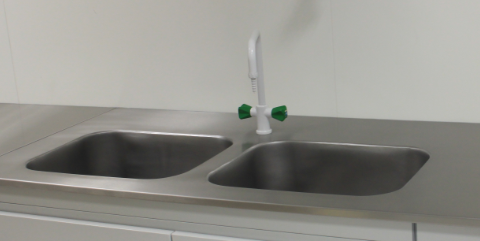 Przykładowe zdjęcie obrazujące szczelnie wspawaną umywalkę ze stali nierdzewnej:LPOpis zrealizowanej dostawyNazwa OdbiorcyWartośćdostawData wykonaniaLp.Nazwa mebla medycznego/laboratoryjnegoNumer pom.OpisIlośćJmcena jednostkowa nettostawka VATwartość brutto1.Stół przyścienny narożny z wpuszczaną umywalką oraz zlewem jednokomorowymV/05Załącznik nr 71szt.2.Szafka podwieszanaV/05Załącznik nr 71szt.3.Półka nadblatowa wisząca V/05Załącznik nr 71szt.4.Ażurowy podest pod paszęZ/02Załącznik nr 74szt.5.Stół przyścienny narożny z wpuszczaną umywalką oraz zlewem dwukomorowymZ/04Załącznik nr 71szt.6.Półka wisząca nadblatowaZ/04Załącznik nr 71szt.7.AsystorZ/04Załącznik nr 73szt.8.Stół przyściennyZ/04Załącznik nr 71szt.9.Przystawka mobilna do stołuZ/04Załącznik nr 71szt.10.Szafka podwieszanaZ/04Załącznik nr 71szt.11.Taboret medyczny Z/04Załącznik nr 73szt.12.Podest do przechowywania klatek Z/10Załącznik nr 73szt.13.Ażurowy podest na ściółkęZ/12Załącznik nr 72 szt.14.Stół przyścienny z wpuszczaną umywalkąZ/15Załącznik nr 71szt.15.Szafka podwieszanaZ/15Załącznik nr 71szt.16.Taboret medyczny Z/15Załącznik nr 71szt.17.Regał nierdzewny 120x38x183 Z/16Załącznik nr 71szt.18.Kontener na odpady 660l Z/17Załącznik nr 74szt.19.Stół przyścienny z wpuszczaną umywalką oraz zlewem jednokomorowym  Z/20Załącznik nr 71szt.20.Szafka podwieszanaZ/20Załącznik nr 71szt.21.Taboret medyczny Z/22Załącznik nr 71 szt.22.Taboret medyczny Z/22aZałącznik nr 71szt.23.Taboret medyczny Z/23Załącznik nr 71szt.24.Stół przyścienny narożny D/03Załącznik nr 71szt.25.DygestoriumD/03Załącznik nr 71szt.26.Półka zawieszana nad blatemD/03Załącznik nr 72szt.27.Asystor z szufladamiD/03Załącznik nr 73szt.28.Stół przyścienny z wpuszczanym zlewem 2-komorowym i umywalkąD/03Załącznik nr 71kpl.29.Szafki podblatoweD/03Załącznik nr 72szt.30.Szafki nadblatowe zawieszaneD/03Załącznik nr 72szt.31.Szafa dwudrzwiowaD/03Załącznik nr 71szt.32.Stół wyspowy z wpuszczanym zlewem i nadstawką stołowąD/03Załącznik nr 71kpl.33.Szafki podwieszaneD/03Załącznik nr 76szt.34.Stół przyścienny (ze zlewami) 4600x700x900mmD/03Załącznik nr 71szt.35.Stół wyspowy 2500x1500x900mmD/03Załącznik nr 71szt.36.Taboret medycznyD/03Załącznik nr 76szt.37.Stół przyścienny narożny z wpuszczanym zlewem dwukomorowym i umywalką D/04Załącznik nr 71szt.38.Półka zawieszana nad blatemD/04Załącznik nr 72szt.39.Asystor z szufladamiD/04Załącznik nr 73szt.40.Szafki podblatoweD/04Załącznik nr 72szt.41.Szafki nadblatowe zawieszaneD/04Załącznik nr 72szt.42.Szafa dwudrzwiowaD/04Załącznik nr 71szt.43.Stół wyspowy z wpuszczanym zlewem i nadstawką stołowąD/04Załącznik nr 7kpl.44.Szafki podwieszaneD/04Załącznik nr 76szt.45.Taboret medycznyD/04Załącznik nr 76szt.46.Stół przyścienny narożny D/05Załącznik nr 71szt.47.DygestoriumD/05Załącznik nr 71szt.48.Półka zawieszana nad blatemD/05Załącznik nr 72szt.49.Asystor z szufladamiD/05Załącznik nr 73szt.50.Stół przyścienny z wpuszczanym zlewem 2-komorowym i umywalkąD/05Załącznik nr 71kpl.51.Szafki podblatoweD/05Załącznik nr 72szt.52.Szafki nadblatowe zawieszaneD/05Załącznik nr 72szt.53.Szafa dwudrzwiowaD/05Załącznik nr 71szt.54.Stół wyspowy z wpuszczanym zlewem i nadstawką stołowąD/05Załącznik nr 71kpl.55.Szafki podwieszaneD/05Załącznik nr 76szt.56.Stół przyścienny (ze zlewami) 4600x700x900mmD/05Załącznik nr 71szt.57.Stół wyspowy 2500x1500x900mmD/05Załącznik nr 71szt.58.Taboret medycznyD/05Załącznik nr 74szt.59.Stół przyścienny narożny E/03Załącznik nr 71szt.60.AsystorE/03Załącznik nr 75szt.61.Szafka nadblatowa zawieszanaE/03Załącznik nr 72szt.62.Szafa dwudrzwiowaE/03Załącznik nr 71szt.63.Taboret medycznyE/03Załącznik nr 73szt.64.Stół przyścienny narożny E/05Załącznik nr 71szt.65.Szafka podwieszanaE/05Załącznik nr 72szt.66.AsystorE/05Załącznik nr 74szt.67.Szafka nadblatowa zawieszanaE/05Załącznik nr 72szt.68.Stół wyspowy z wpuszczanym zlewemE/05Załącznik nr 71szt.69.Szafka podwieszanaE/05Załącznik nr 76szt.70.Stół przyścienny z wpuszczanym zlewem dwukomorowym i umywalkąE/05Załącznik nr 71szt.71.Szafka podwieszanaE/05Załącznik nr 72szt.72.Szafa dwudrzwiowaE/05Załącznik nr 71szt.73.Taboret medycznyE/05Załącznik nr 74szt.74.Stół przyścienny narożny E/06Załącznik nr 71szt.75.Szafka podwieszanaE/06Załącznik nr 73szt.76.AsystorE/06Załącznik nr 73szt.77.DygestoriumE/06Załącznik nr 71szt.78.Szafa dwudrzwiowaE/06Załącznik nr 71szt.79.Stół z wpuszczaną umywalkąE/06Załącznik nr 71szt.80.Szafka podwieszonaE/06Załącznik nr 71szt.81.Taboret medycznyE/06Załącznik nr 73szt.82.Stół z wpuszczaną umywalkąE/07Załącznik nr 71szt.83.Szafka podwieszonaE/07Załącznik nr 71szt.84.Szafa czterodrzwiowaE/07Załącznik nr 71szt.85.Wieszak stojącyE/07Załącznik nr 71szt.86.Stół przyścienny narożny E/08Załącznik nr 71szt.87.AsystorE/08Załącznik nr 71szt.88.Półka nadblatowa zawieszanaE/08Załącznik nr 72szt.89.Taboret medycznyE/08Załącznik nr 71szt.90.Szafa dwudrzwiowa G/01Załącznik nr 71szt.91.Stół przyścienny narożny z wpuszczaną umywalkąG/04Załącznik nr 71szt.92.Szafka podwieszanaG/04Załącznik nr 71szt.93.StolikG/04Załącznik nr 71szt.94. Stół przyścienny G/05Załącznik nr 71szt.95.Szafka podwieszanaG/05Załącznik nr 71szt.96.Stół przyścienny G/07Załącznik nr 71szt.97.Taboret medycznyG/07Załącznik nr 73szt.98.Stół przyścienny narożnyG/08Załącznik nr 71szt.99.Taboret medycznyG/08Załącznik nr 71szt.100.Stół przyścienny narożny G/09Załącznik nr 71szt.101.Taboret medycznyZałącznik nr 71szt.102.Stół przyścienny z wpuszczaną umywalkąG/10Załącznik nr 7szt.103.Szafka podwieszonaG/10Załącznik nr 71szt.104.Stół przyściennyG/10Załącznik nr 71szt.105.Stół przyścienny narożny H/03Załącznik nr 71szt.106.AsystorH/03Załącznik nr 73szt.107.Półki nadblatowe zawieszaneH/03Załącznik nr 72szt.108.DygestoriumH/03Załącznik nr 71szt.109.Stół przyścienny z wpuszczanym zlewem dwukomorowymH/03Załącznik nr 71kpl.110.Szafka podwieszanaH/03Załącznik nr 72szt.111.Szafka nadblatowa zawieszanaH/03Załącznik nr 72szt.112.Szafa dwudrzwiowaH/03Załącznik nr 71szt.113.Stół wyspowy z wpuszczanym zlewemH/03Załącznik nr 71szt.114.Szafka podwieszonaH/03Załącznik nr 76szt.115.Taboret medycznyH/03Załącznik nr 76szt.116.Stół przyścienny narożny  z wpuszczanym zlewem dwukomorowym i umywalką H/04Załącznik nr 71szt.117.AsystorH/04Załącznik nr 73szt.118.Szafka podblatowaH/04Załącznik nr 72szt.119.Półki nadblatowe zawieszaneH/04Załącznik nr 72szt.120.Szafki nadblatowe zawieszaneH/04Załącznik nr 72szt.121.Stół wyspowy z wpuszczanym zlewemH/04Załącznik nr 71szt.122.Szafka podwieszonaH/04Załącznik nr 76szt.123.Taboret medycznyH/04Załącznik nr 75szt.124.Stół przyścienny z wpuszczanym zlewem dwukomorowym i umywalką H/05Załącznik nr 71szt.125.AsystorZałącznik nr 73szt.126.Szafka podblatowaZałącznik nr 72szt.127.Półki nadblatowe zawieszaneZałącznik nr 72szt.128.Szafki nadblatowe zawieszaneZałącznik nr 72szt.129.Stół przyściennyZałącznik nr 71kpl.130Taboret medycznyZałącznik nr 74szt.Razem:Razem:Razem:Razem:Razem:Razem:Razem:Razem:Oświadczam, że ww. pozycje spełniają wymagania opisane w Załączniku nr 7Oświadczam, że ww. pozycje spełniają wymagania opisane w Załączniku nr 7Oświadczam, że ww. pozycje spełniają wymagania opisane w Załączniku nr 7Oświadczam, że ww. pozycje spełniają wymagania opisane w Załączniku nr 7Oświadczam, że ww. pozycje spełniają wymagania opisane w Załączniku nr 7Oświadczam, że ww. pozycje spełniają wymagania opisane w Załączniku nr 7Oświadczam, że ww. pozycje spełniają wymagania opisane w Załączniku nr 7oferowany okres gwarancji …… (min. 24 m-ce)oferowany okres gwarancji …… (min. 24 m-ce)oferowany okres gwarancji …… (min. 24 m-ce) …………….………………….. …………….………………….. …………….…………………..